Year 12 Pure Maths Homework BookletName:____________________________________Maths Teachers:____________________________ContentsPage 2: Algebraic ExpressionsPage 5: QuadraticsPage 10: Equations and InequalitiesPage 15: Graphs and TransformationsPage 20: Straight Line GraphsPage 26: CirclesPage 30: Algebraic MethodsPage 34: The Binomial ExpansionPage 37: Trigonometric RatiosPage 41: Trigonometric Identities and EquationsPage 45: VectorsPage 48: DifferentiationPage 54: IntegrationPage 58: Exponentials and Logarithms Algebraic ExpressionsPracticing the Technique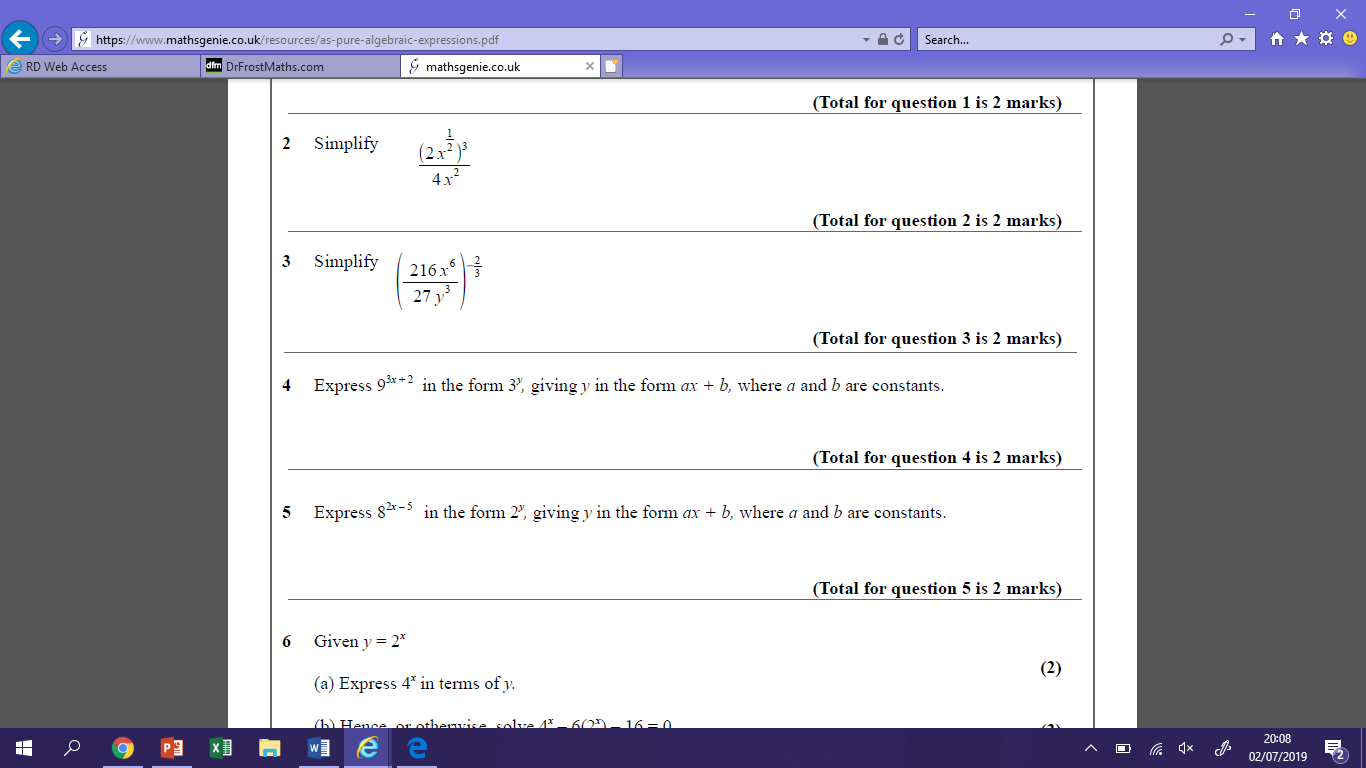 		 2 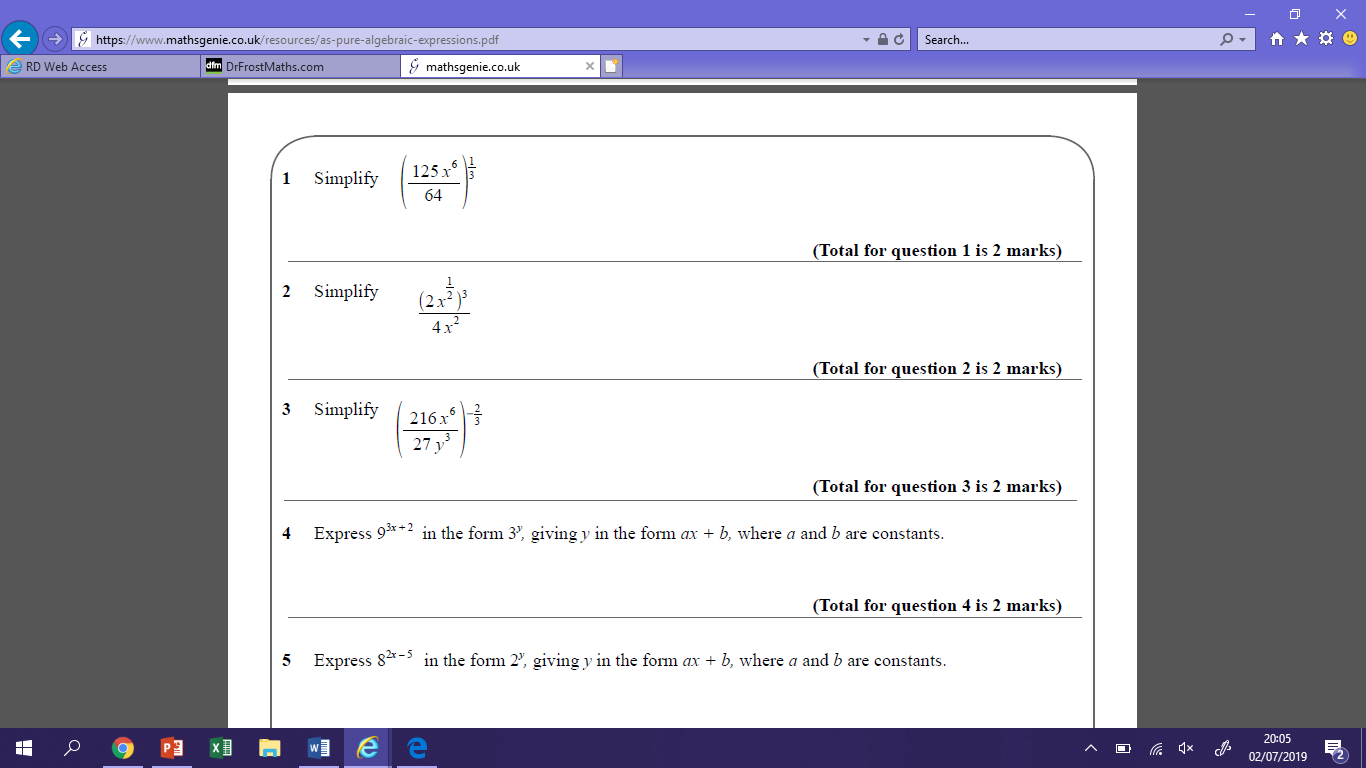 3 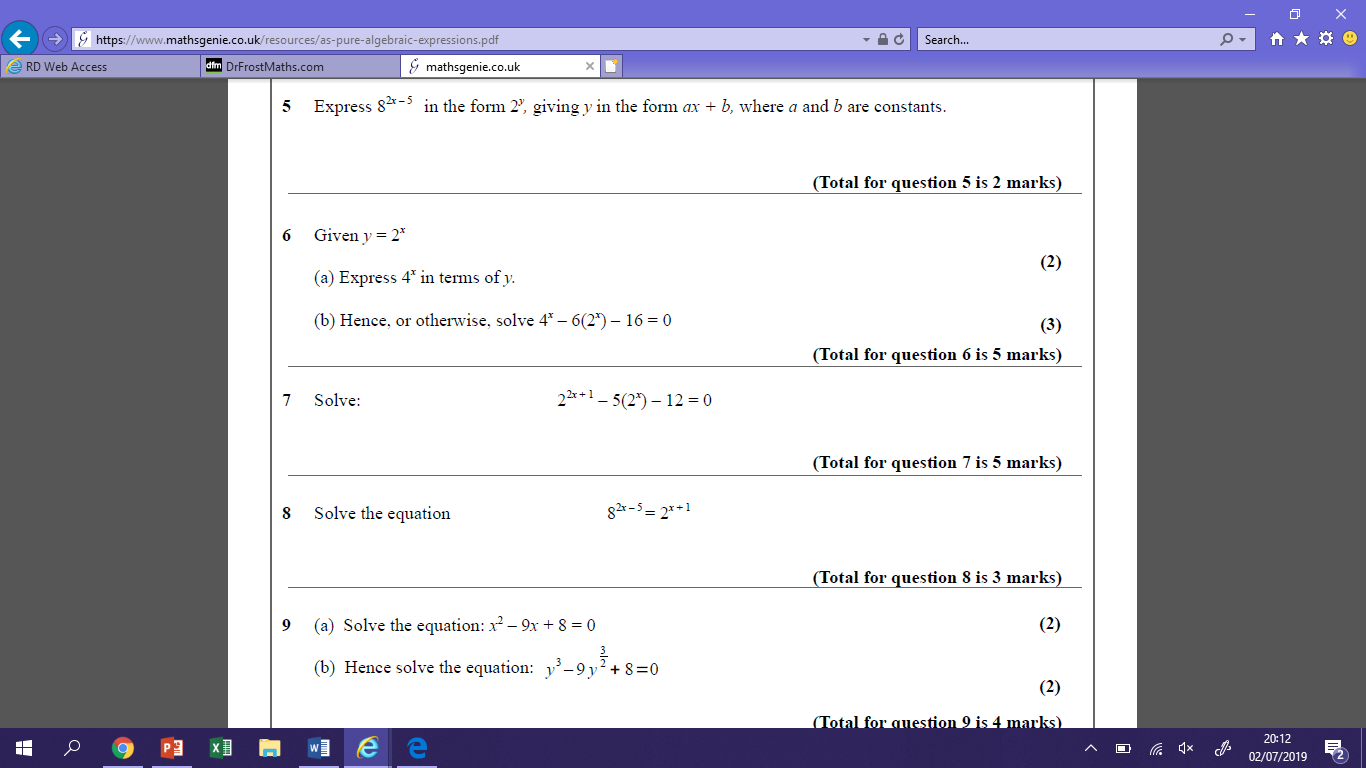 4 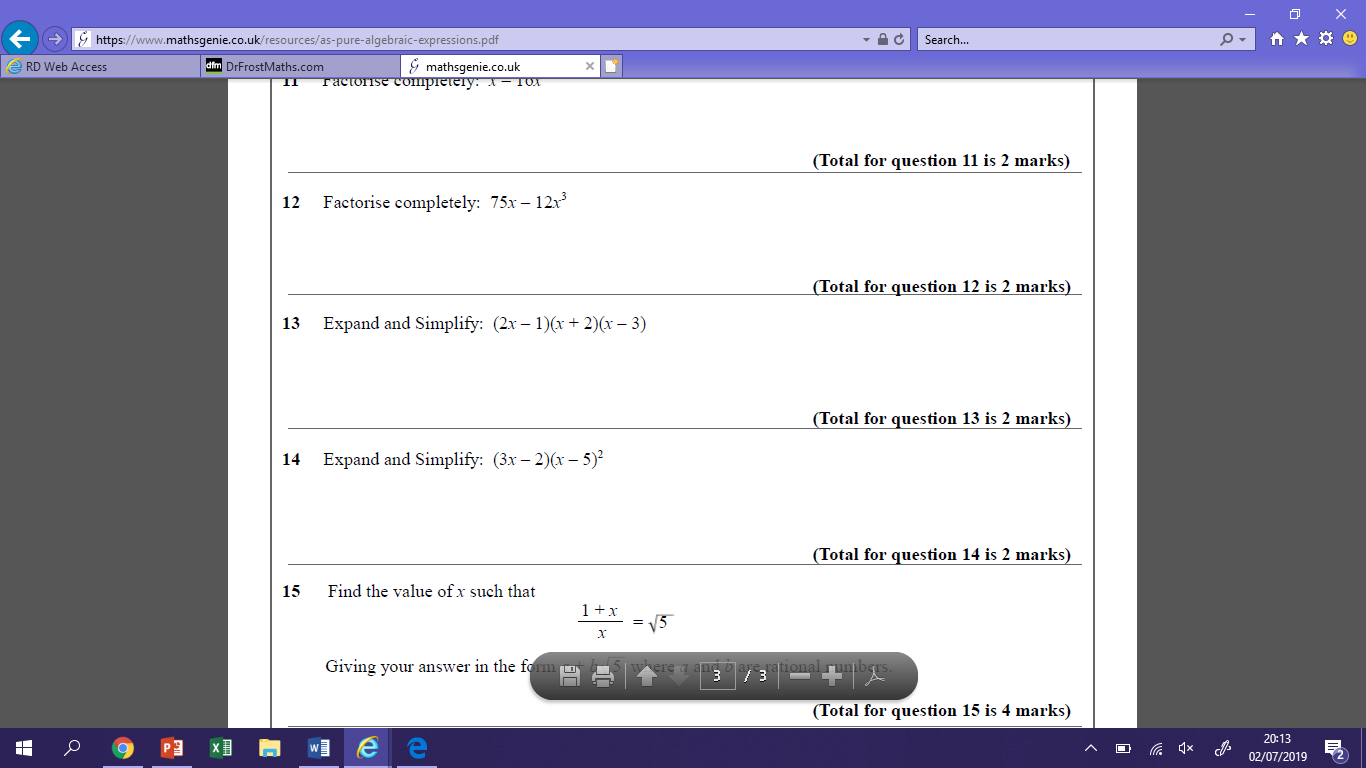 Exam Questions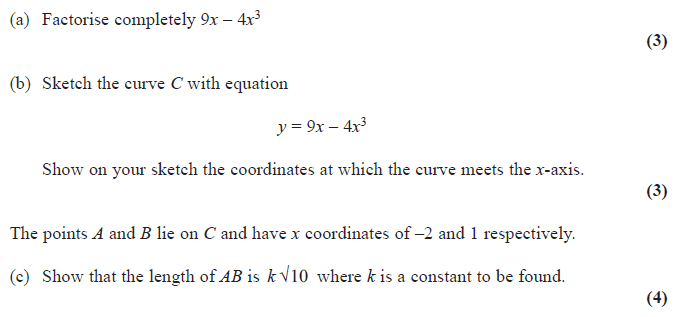 1)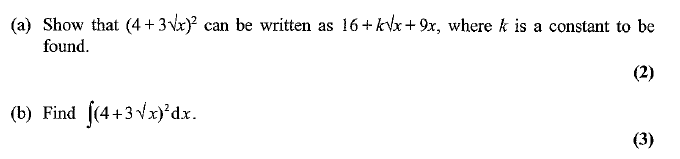 2)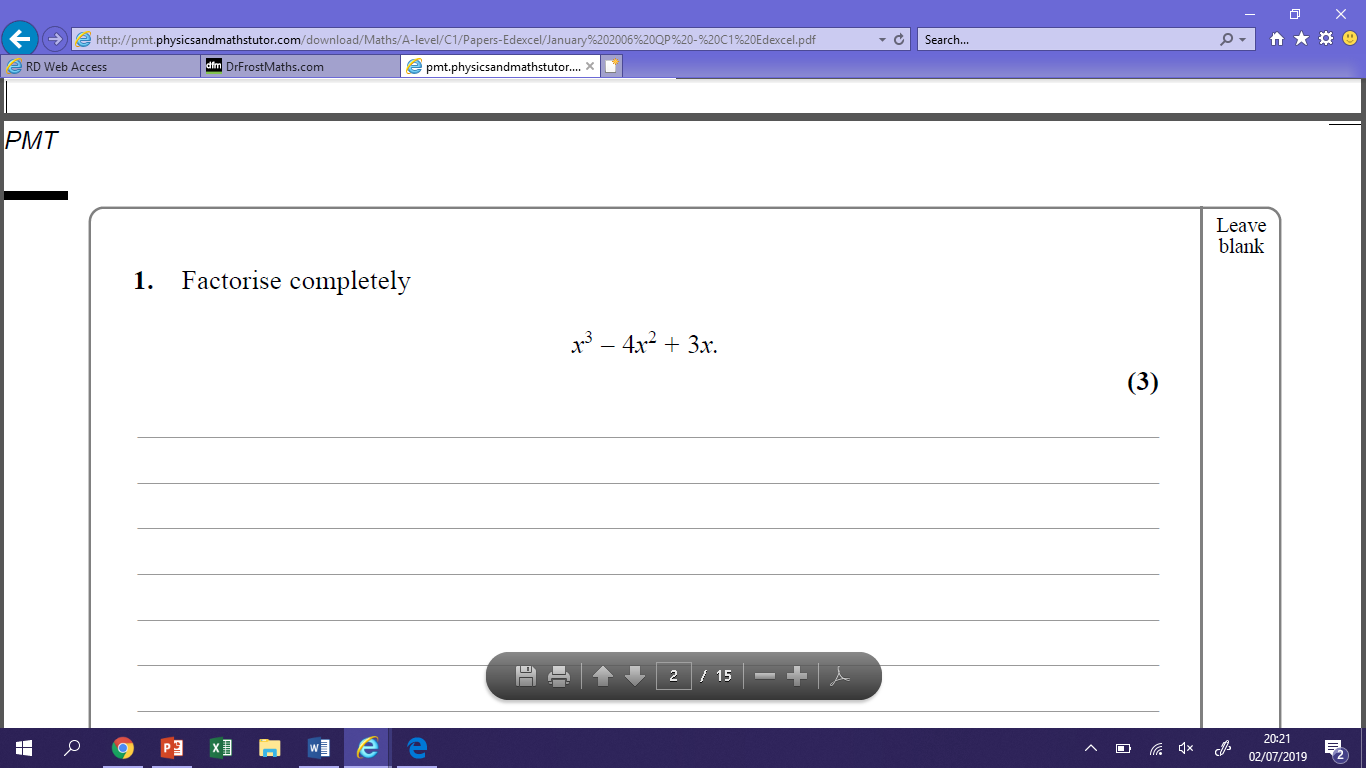 3)4)  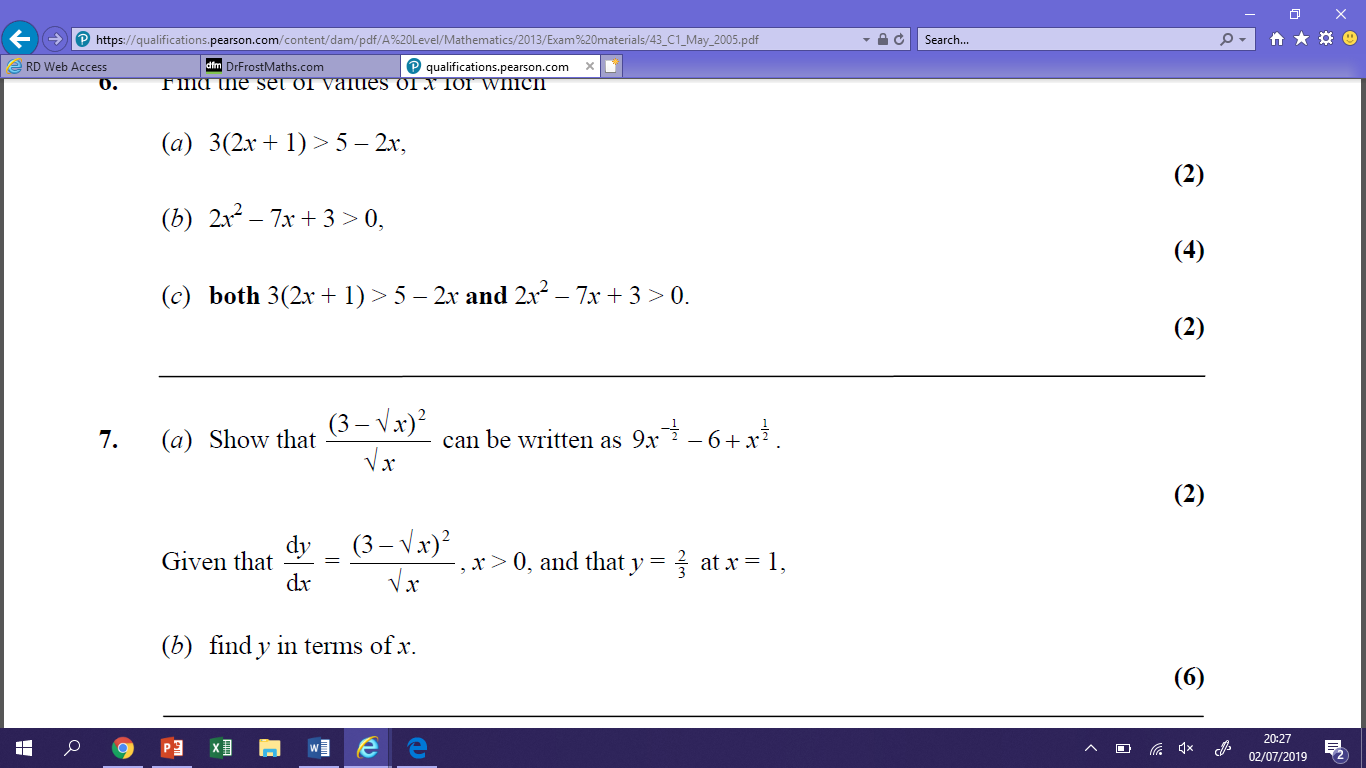 5)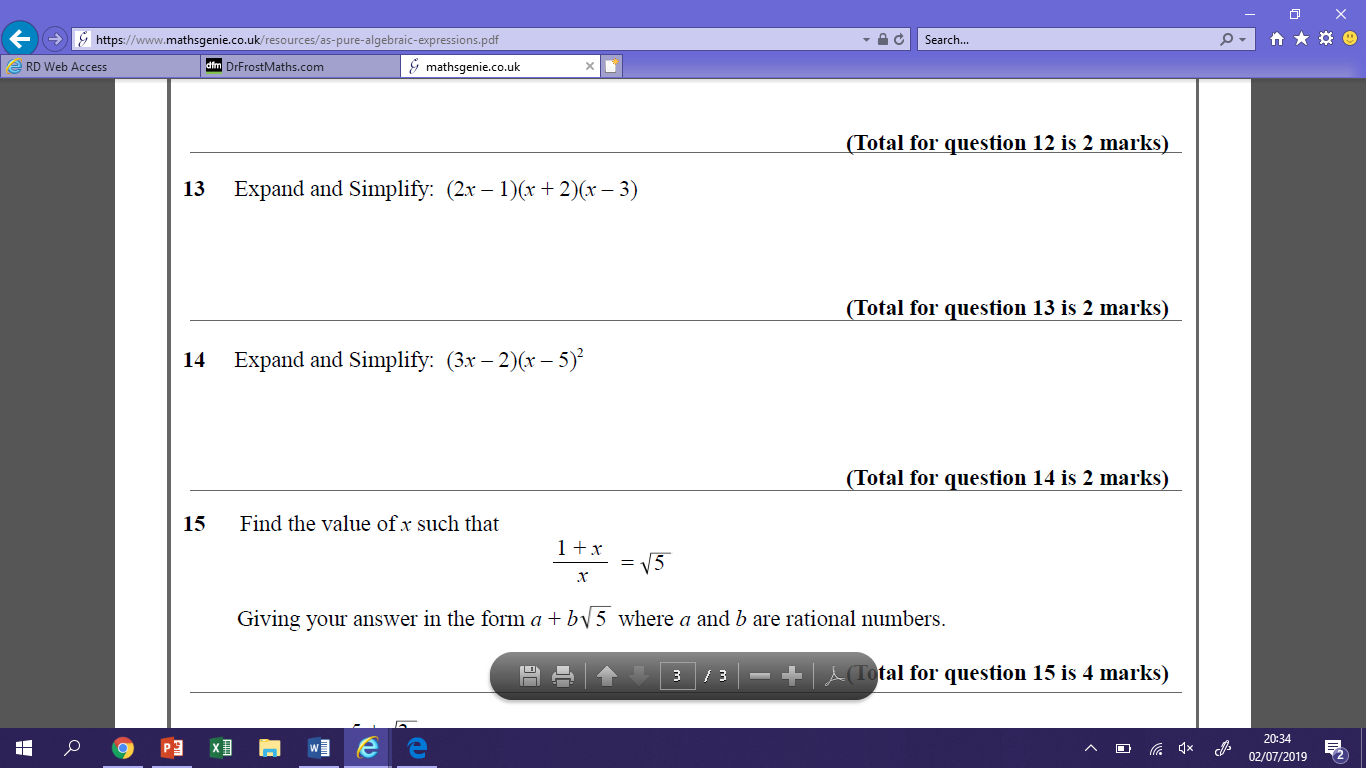 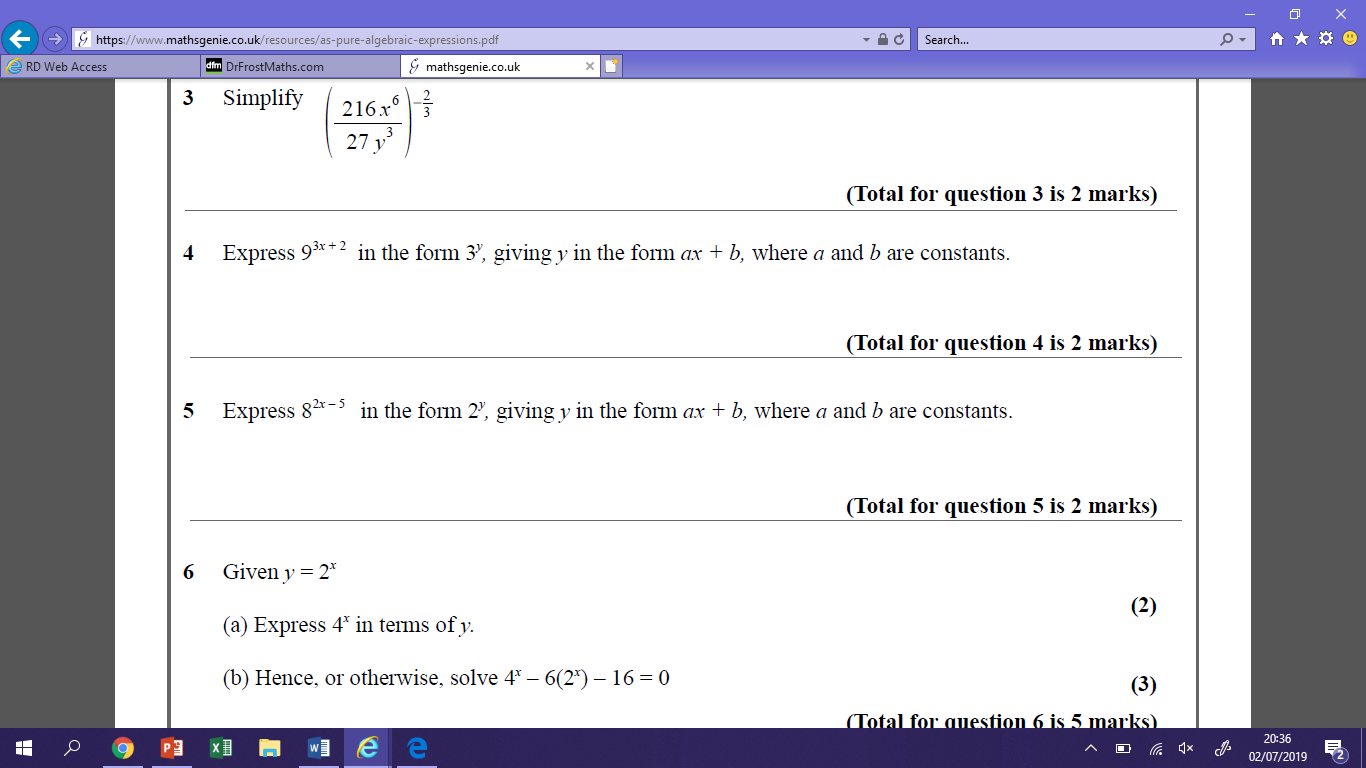 6)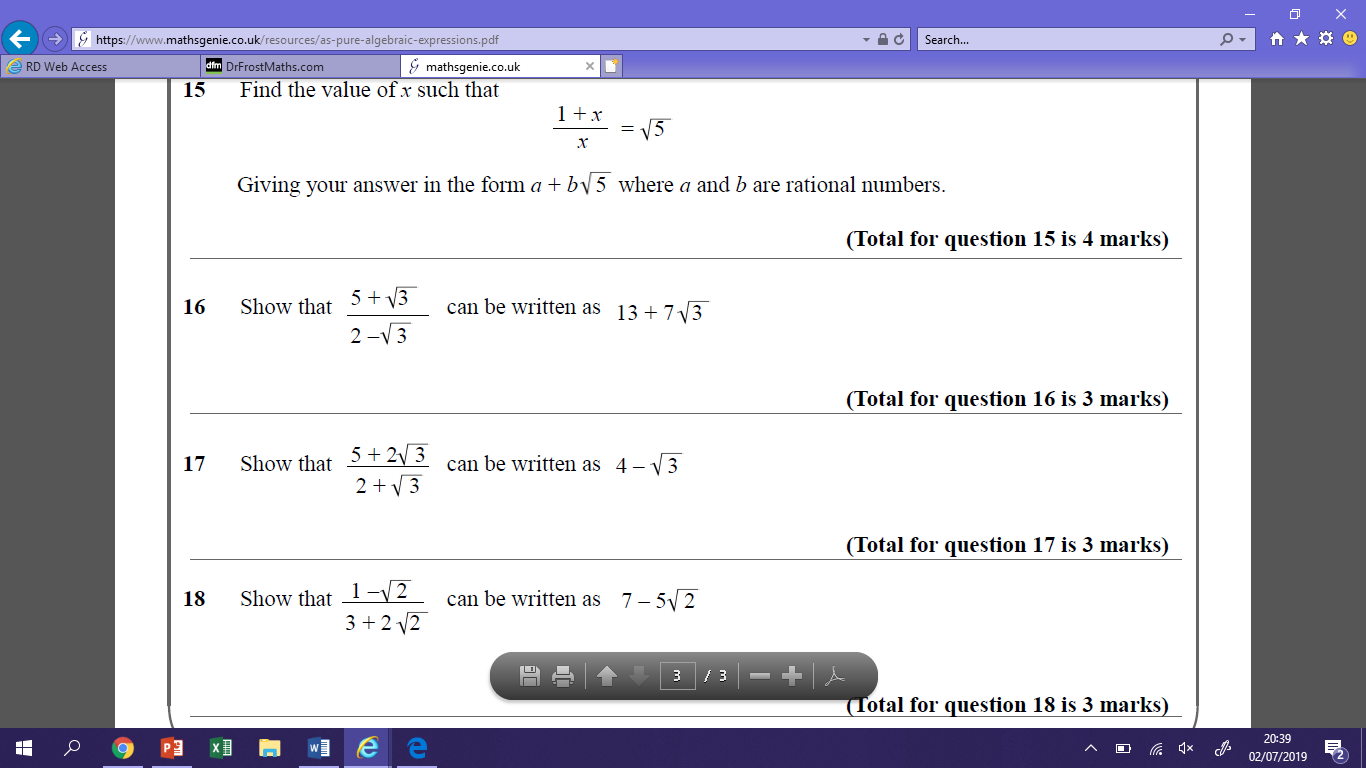 7)     QuadraticsPracticing the Technique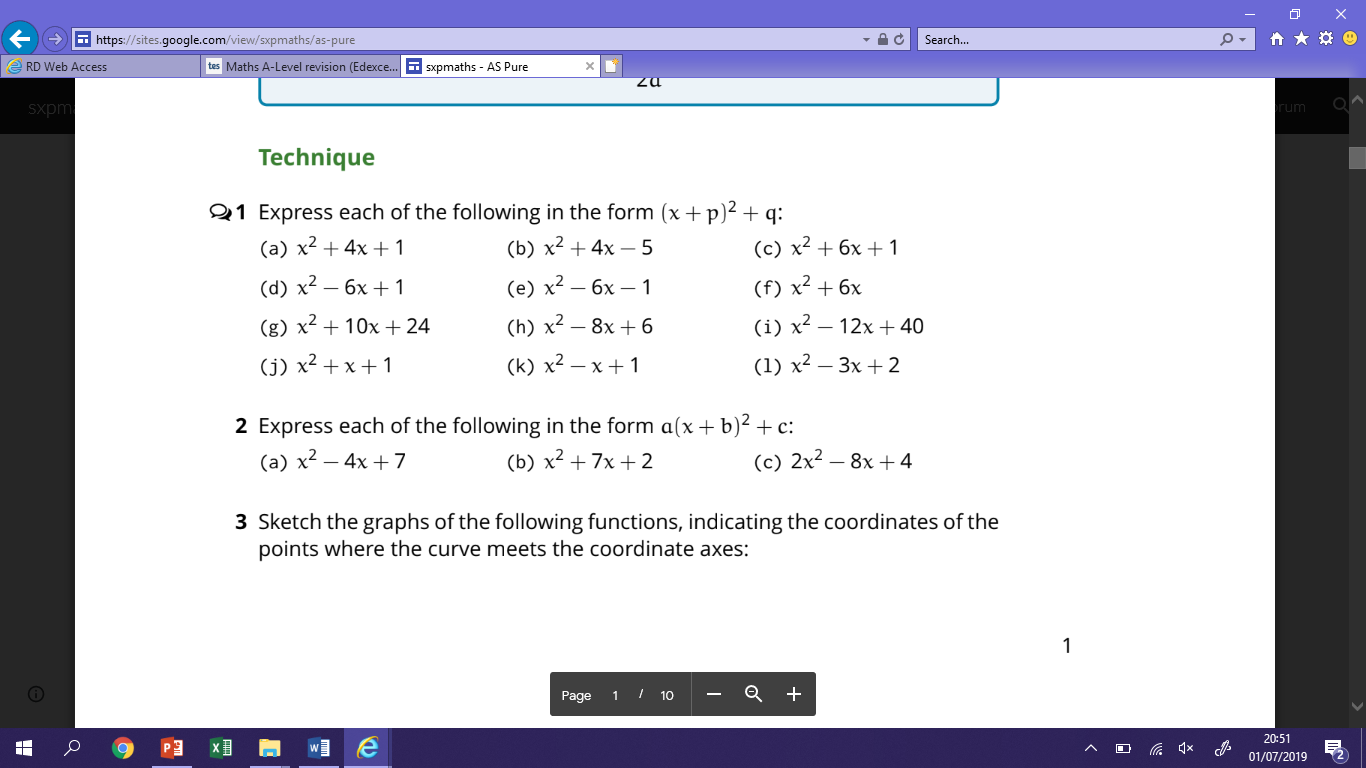 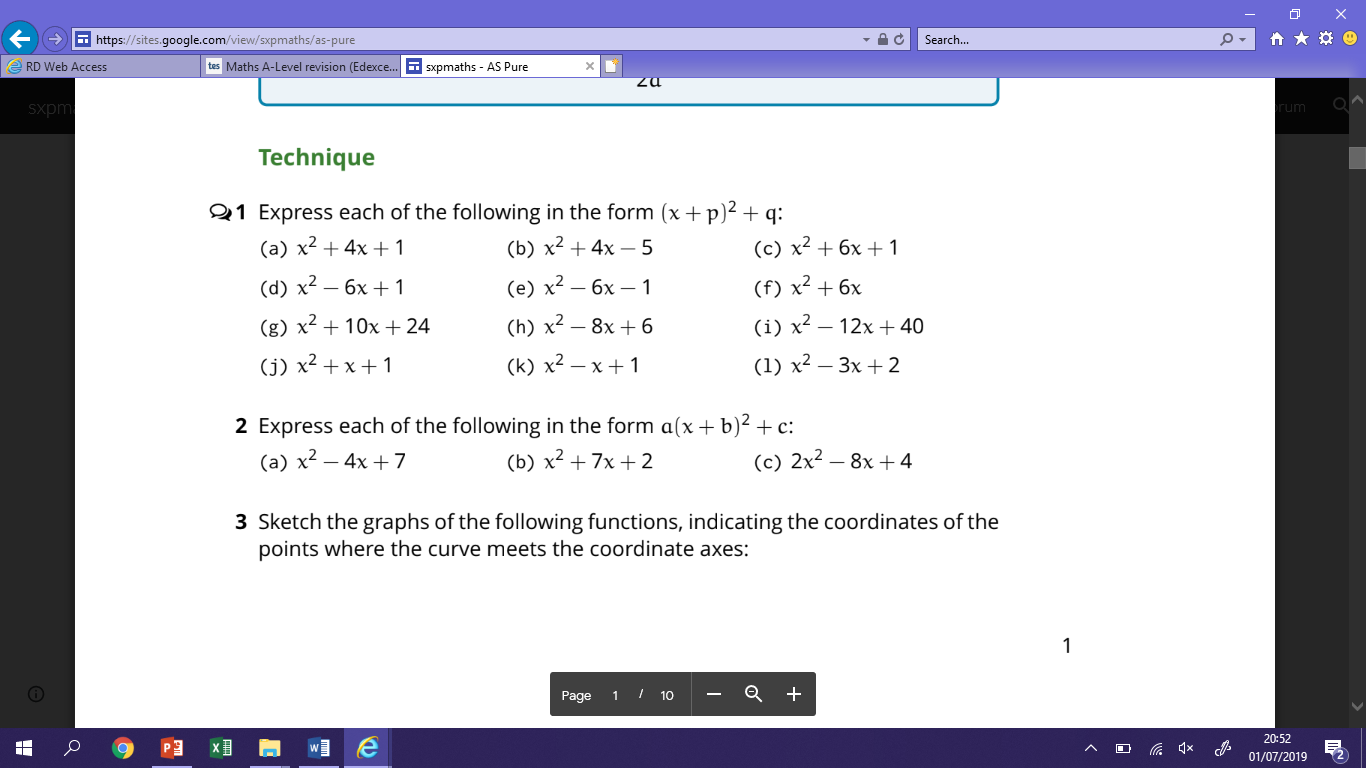 Exam Questions1)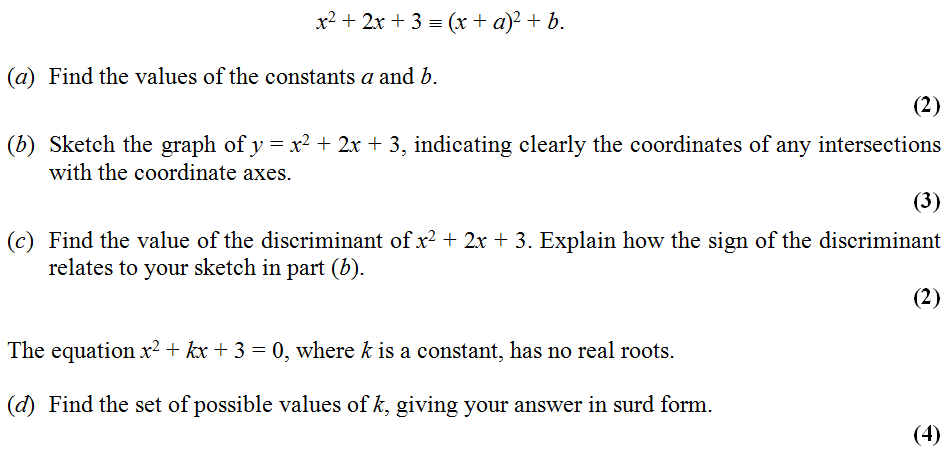 2) 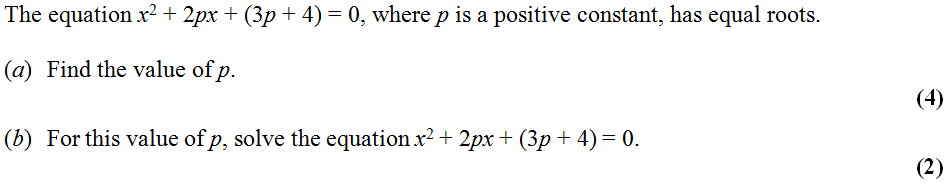 3) 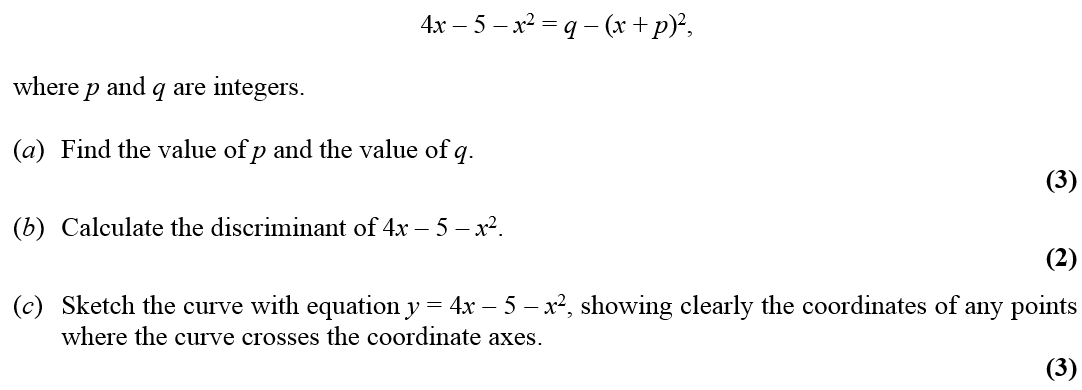 4) 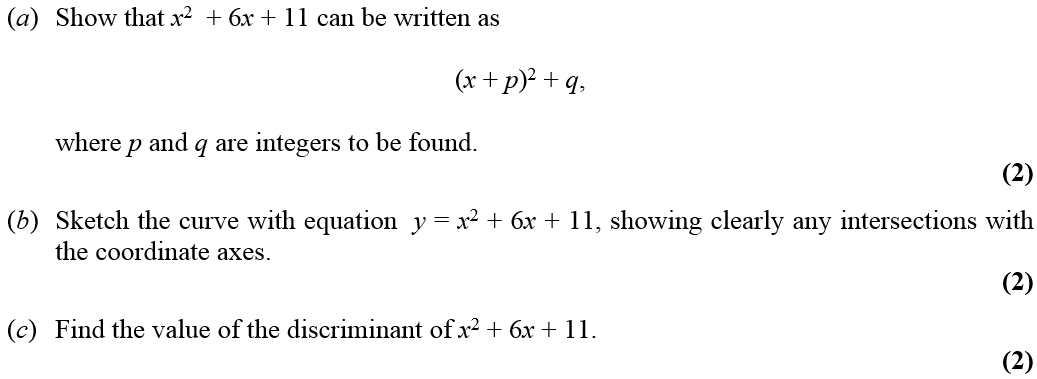 Equations and InequalitiesPracticing the technique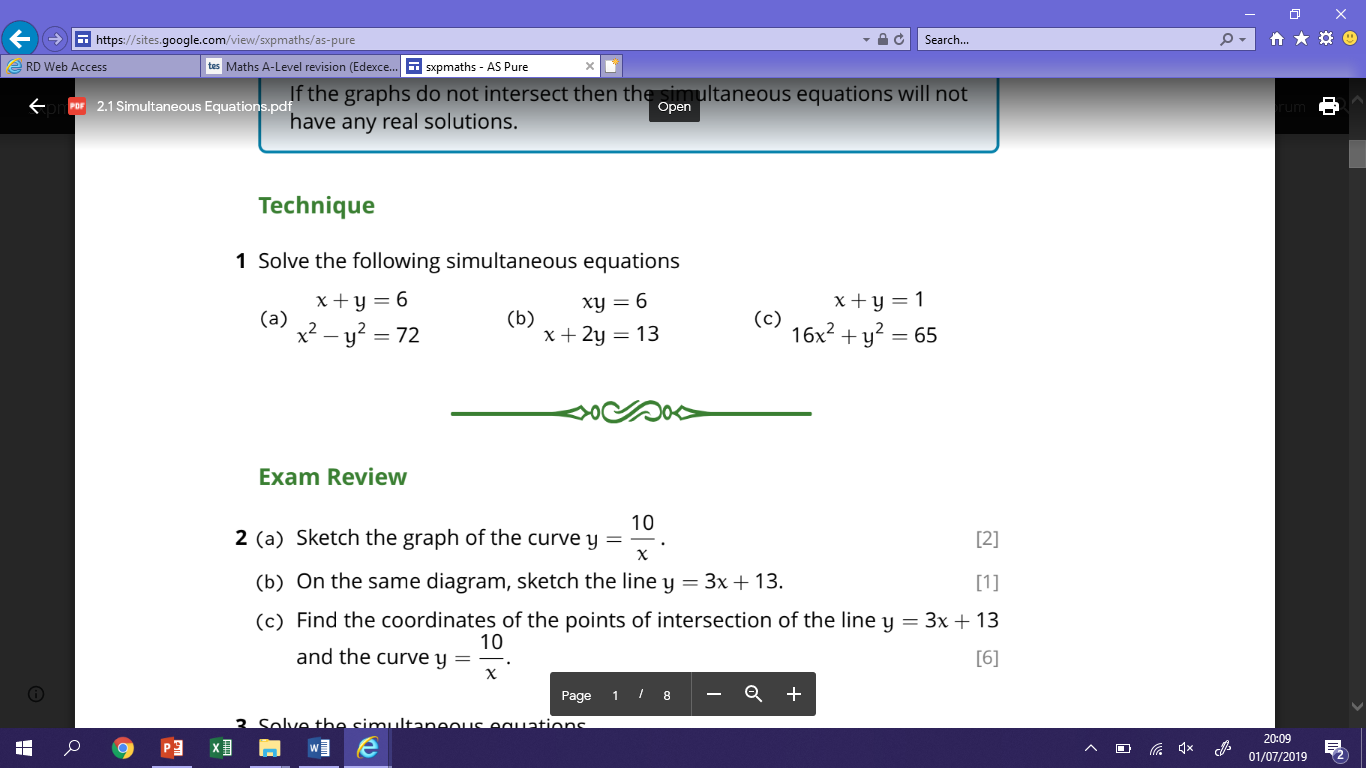 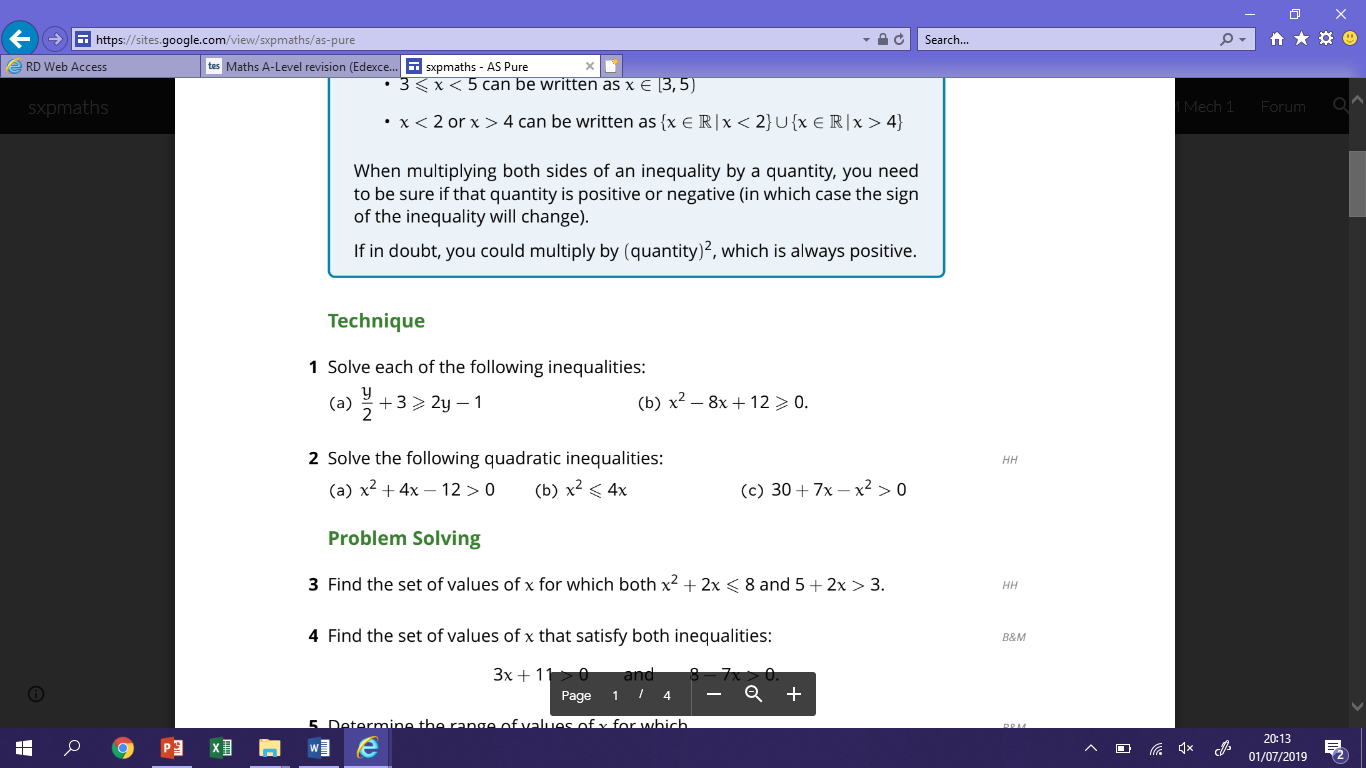 Exam Questions1)	Find the solutions to the simultaneous equations. You must show all working	y – 2x = 3	x2 + y2 = 18x =……………………. y =…………………….or x =……………………. y =…………………….(Total 7 marks)2)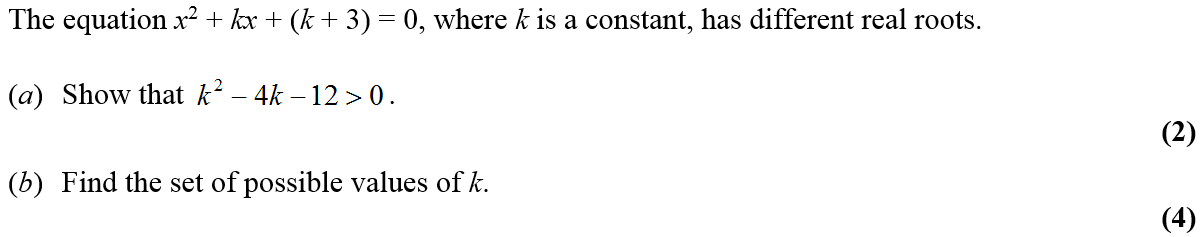 3)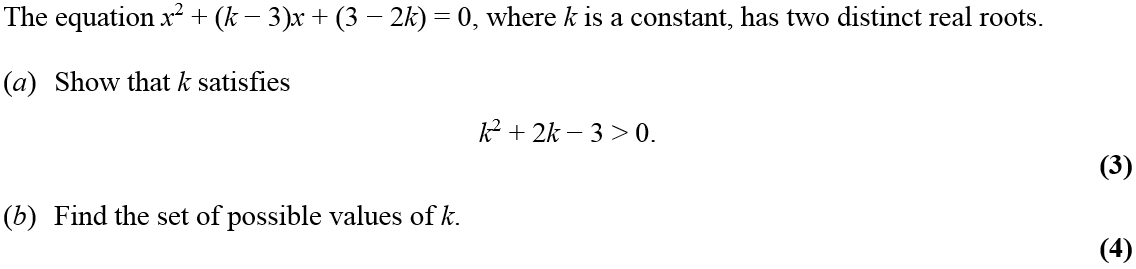 Graphs and TransformationsPracticing the technique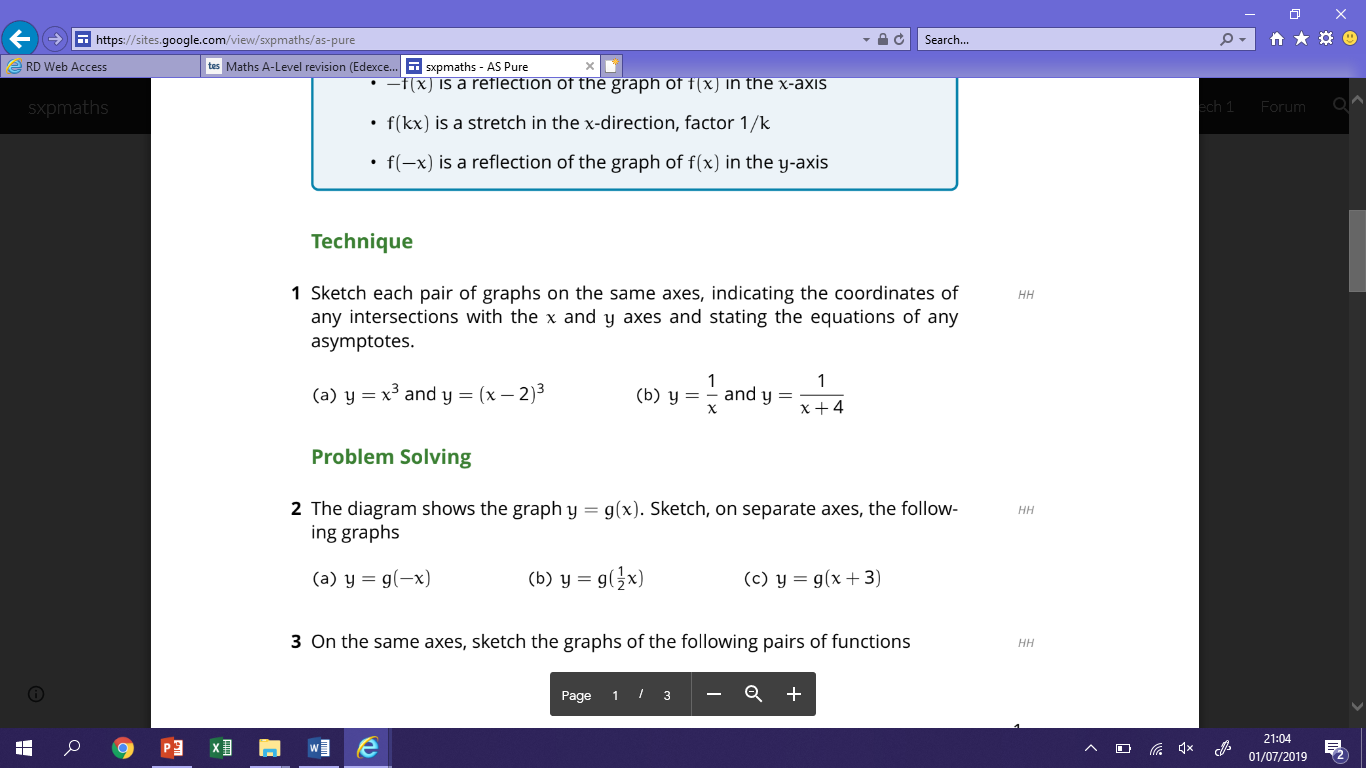 Exam Questions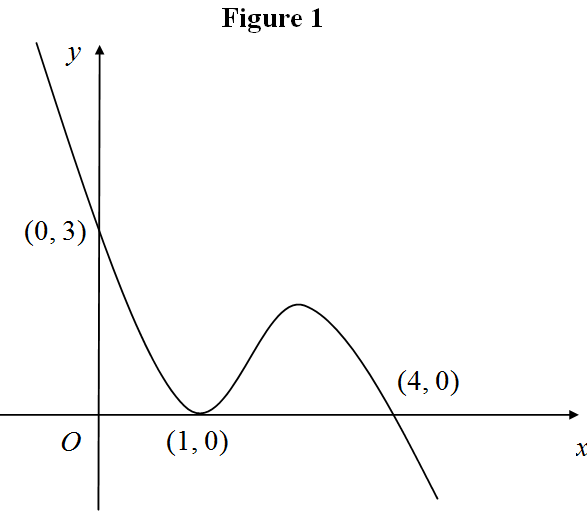 1) 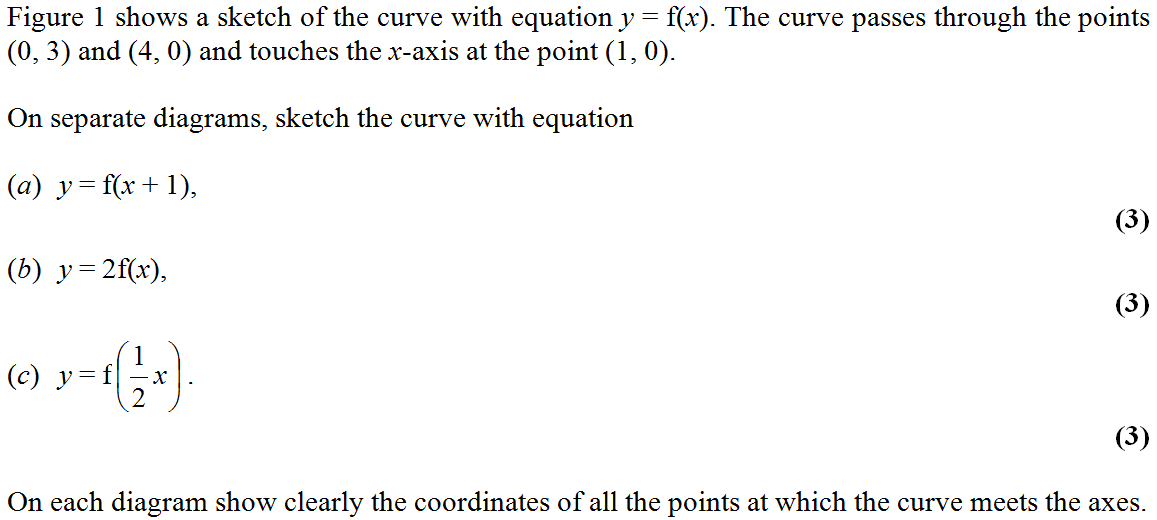 2)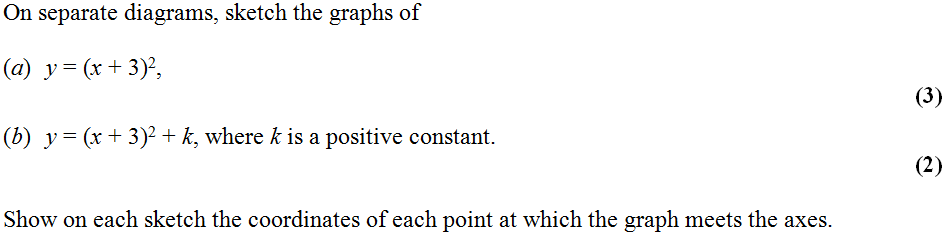 3) 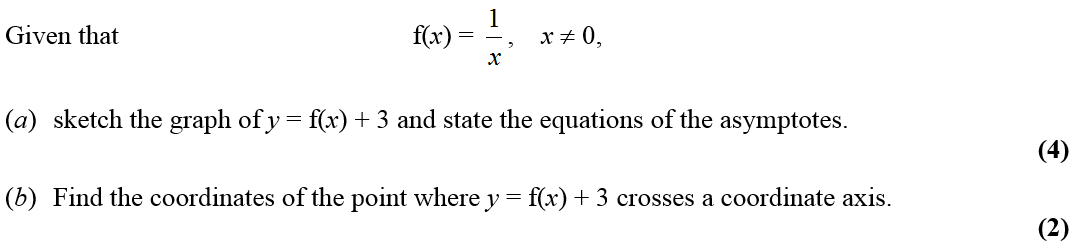 4) 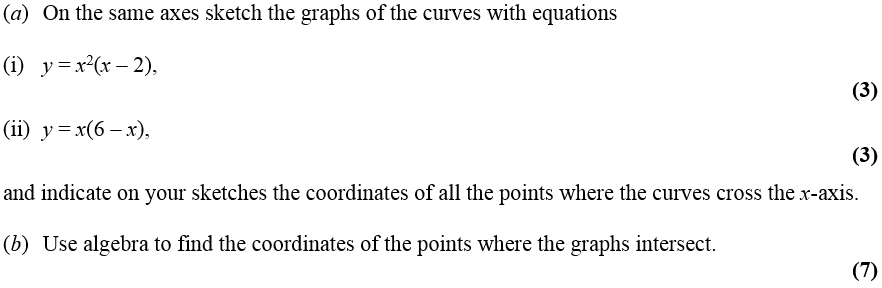 Straight Line GraphsPracticing the Technique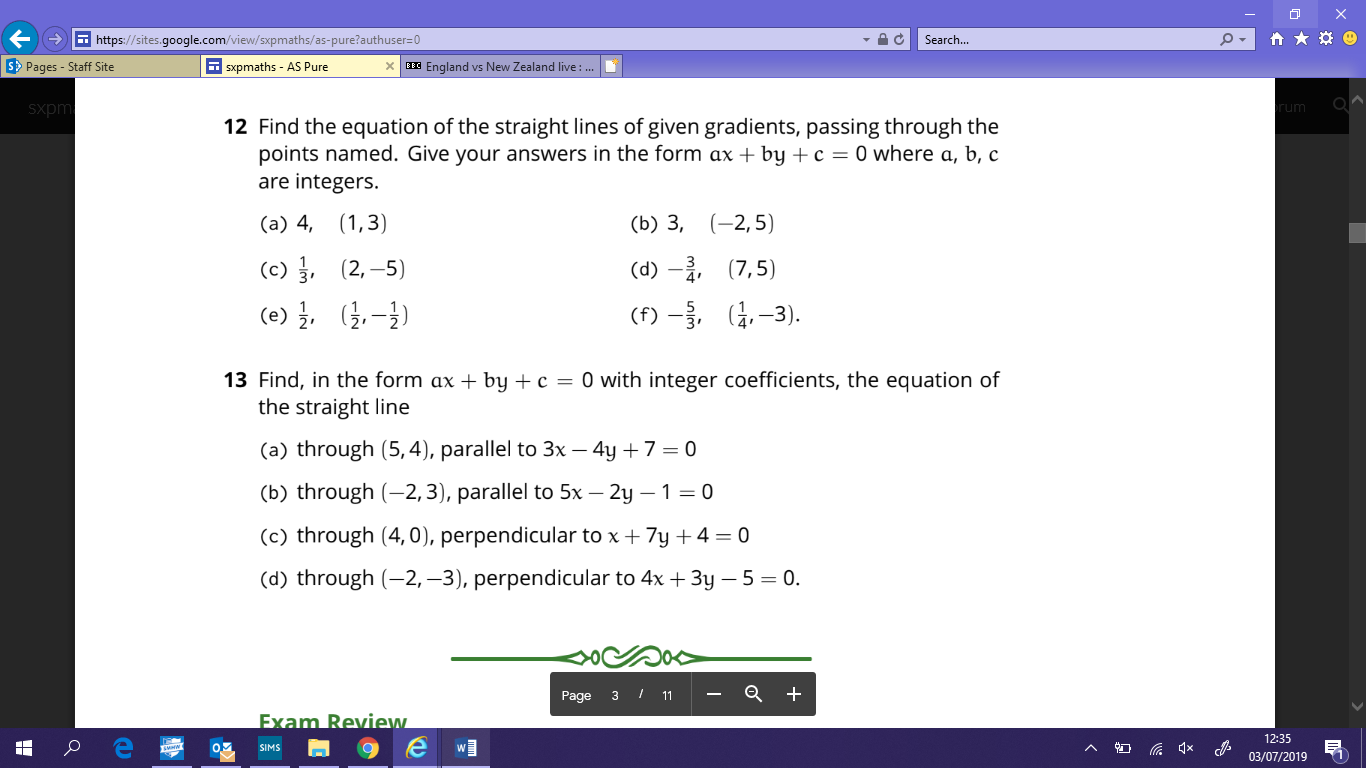 Exam Questions1)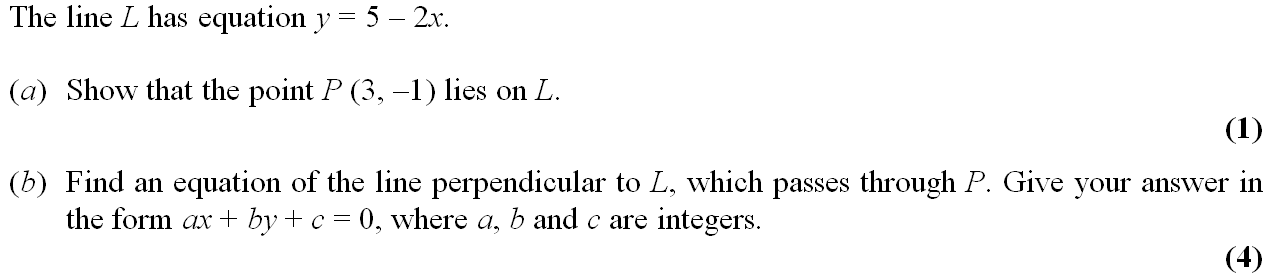 2)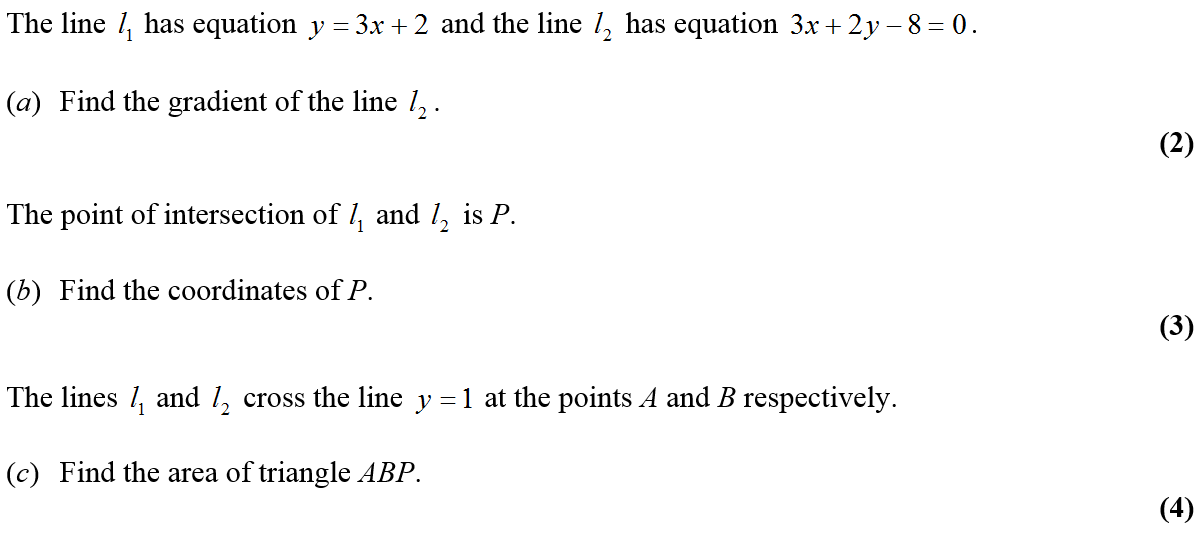 3)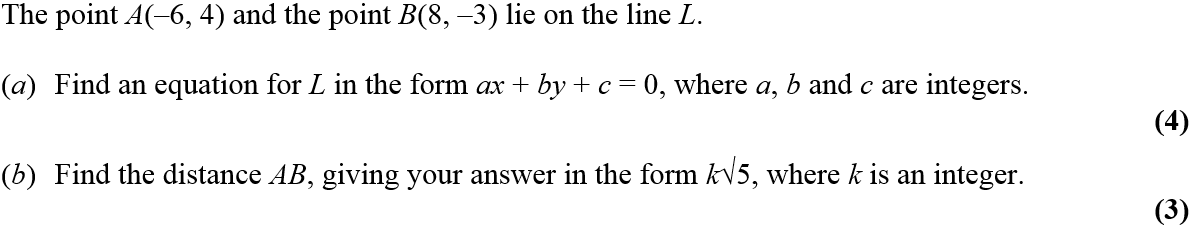 4)  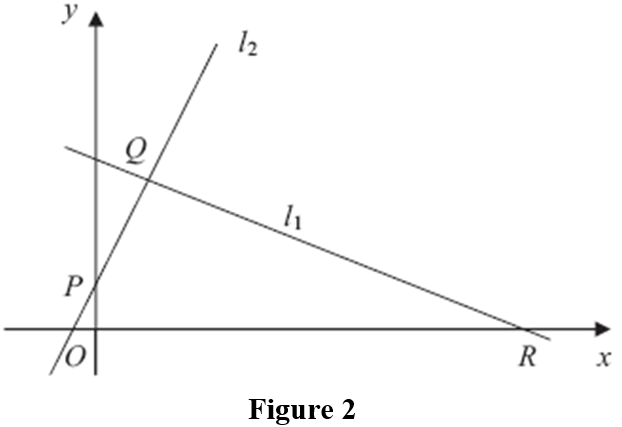 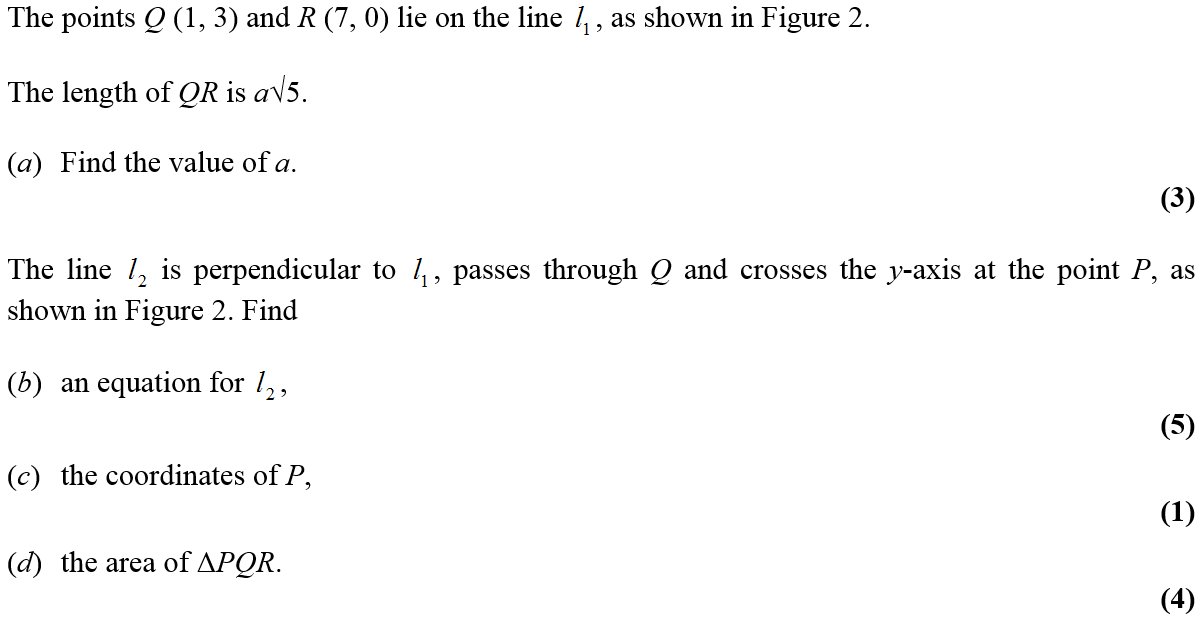 CirclesPracticing the Technique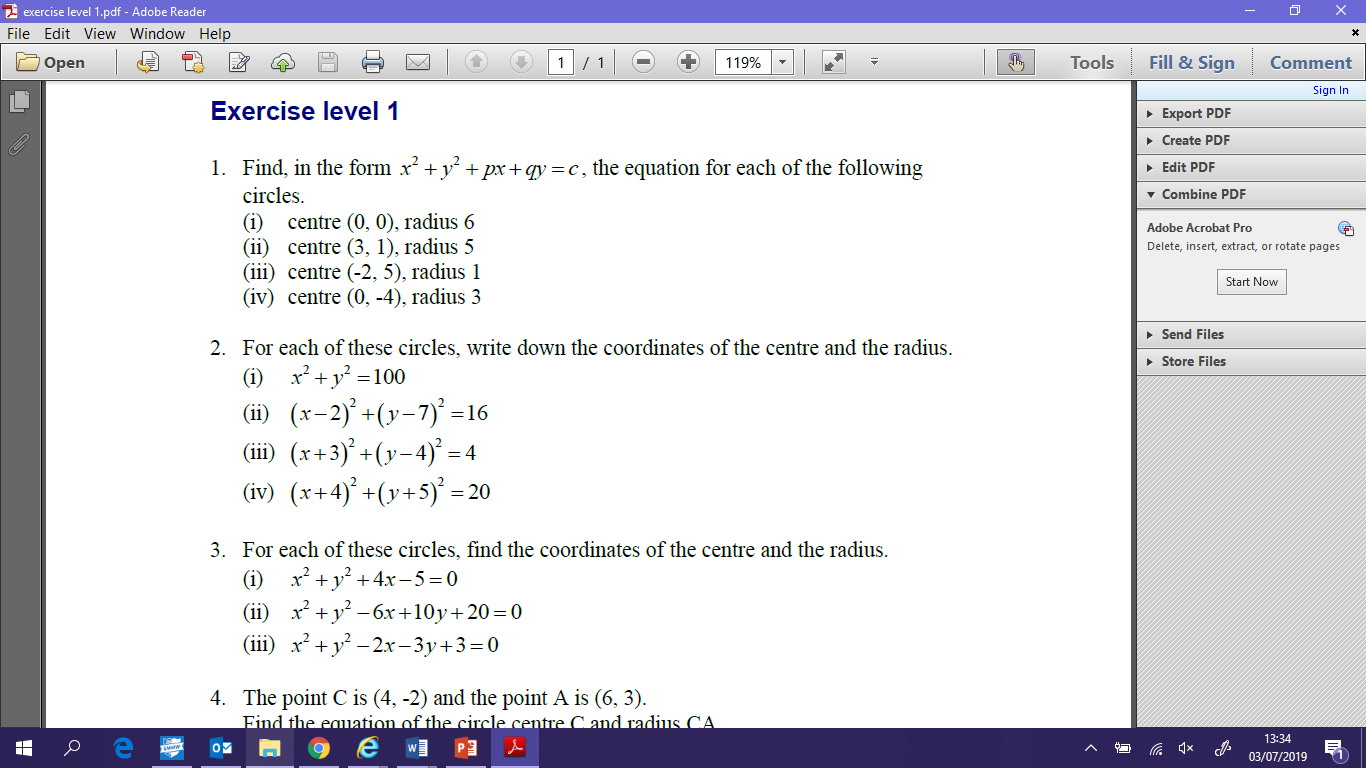 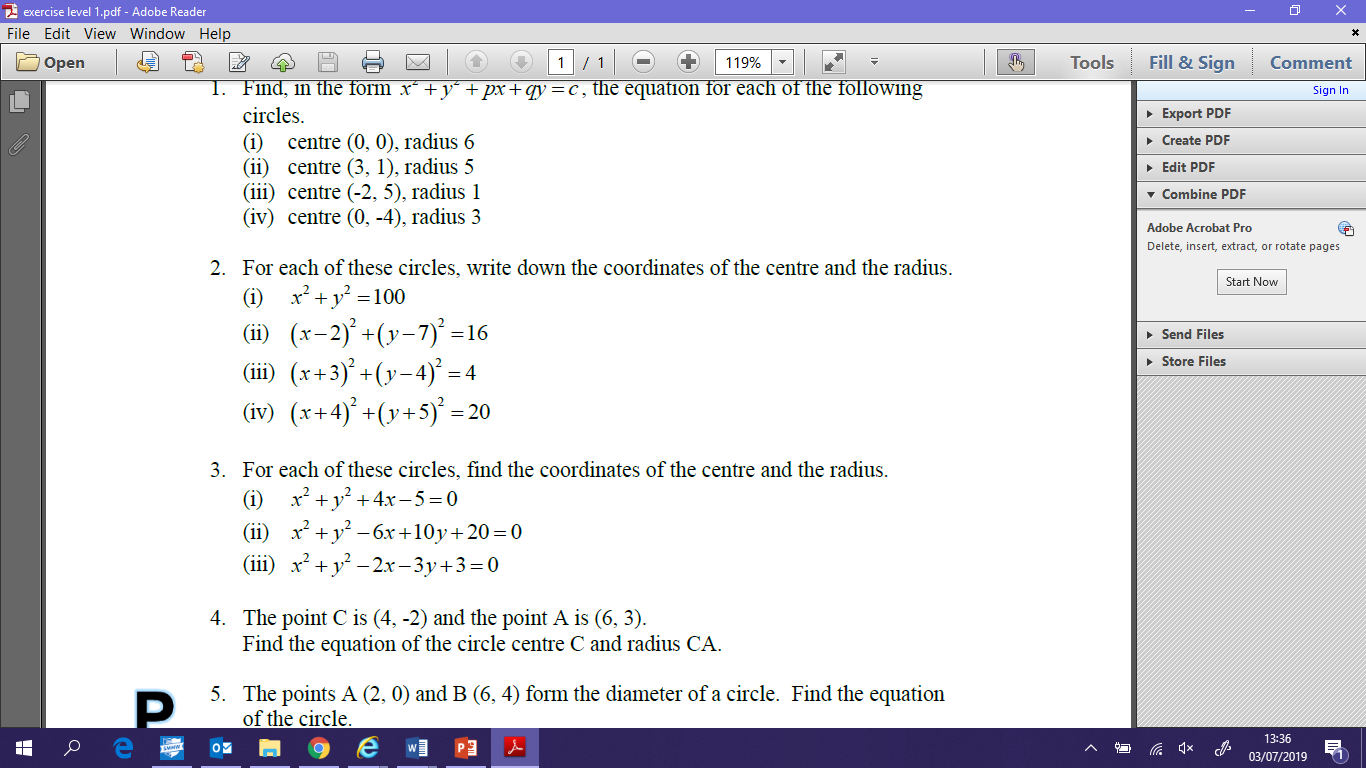 Exam Questions1)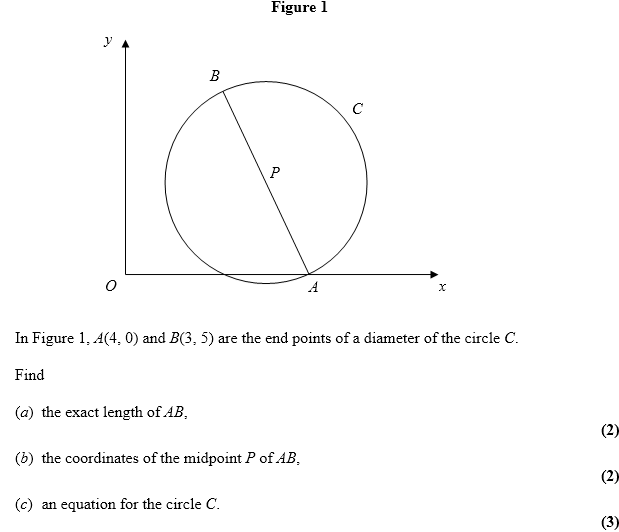 2) 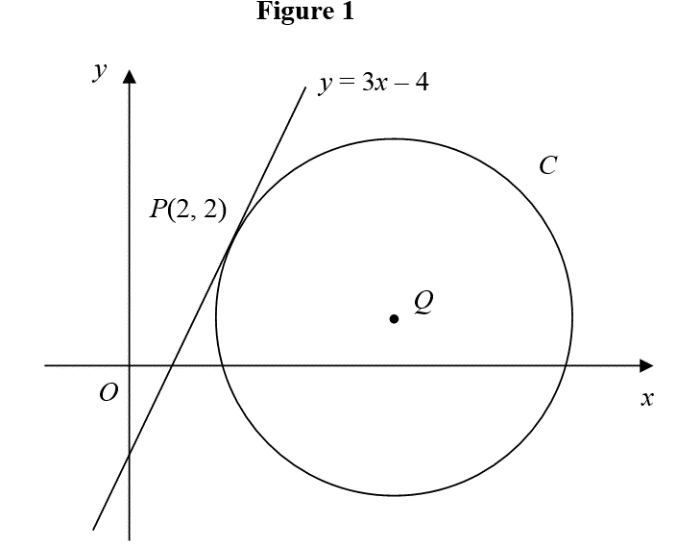 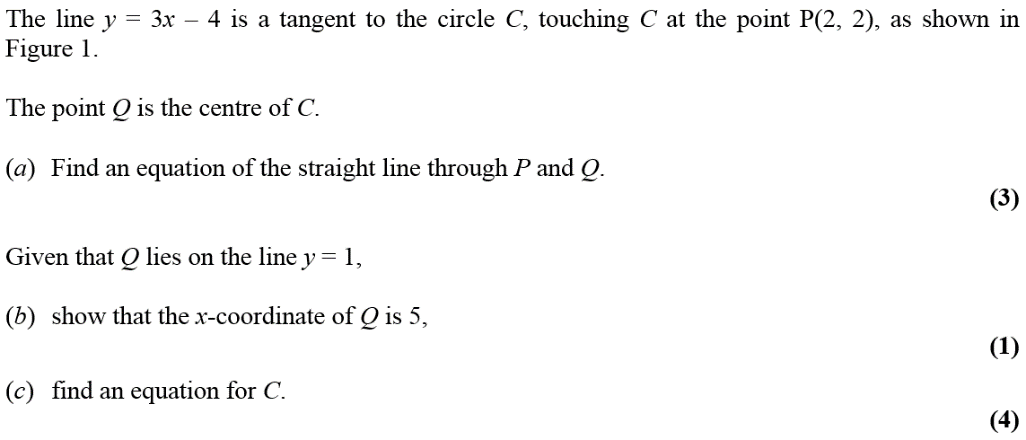 3) 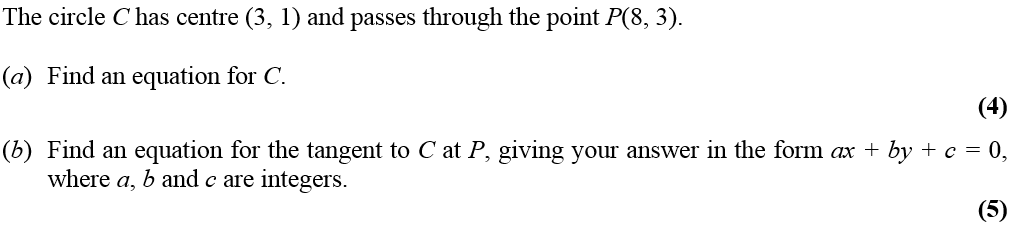 Algebraic MethodsPracticing the Technique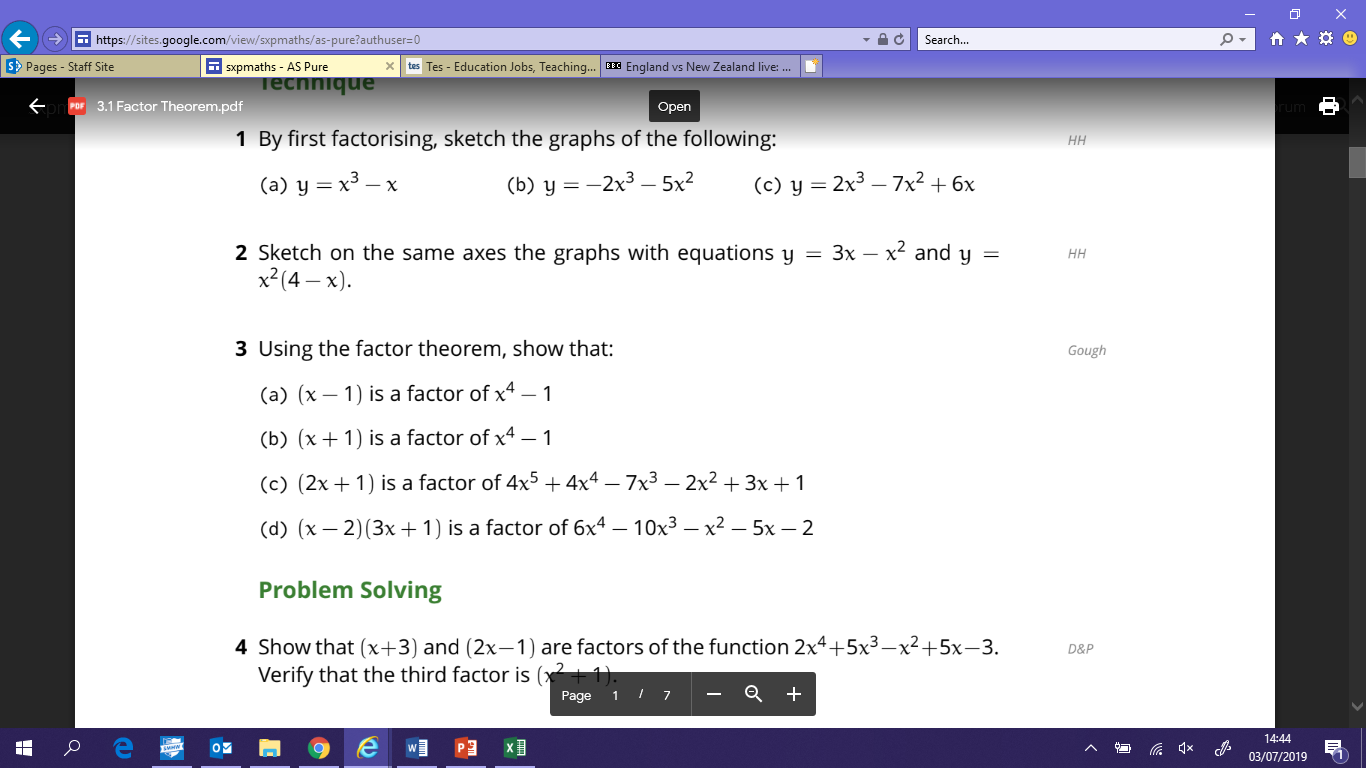 1)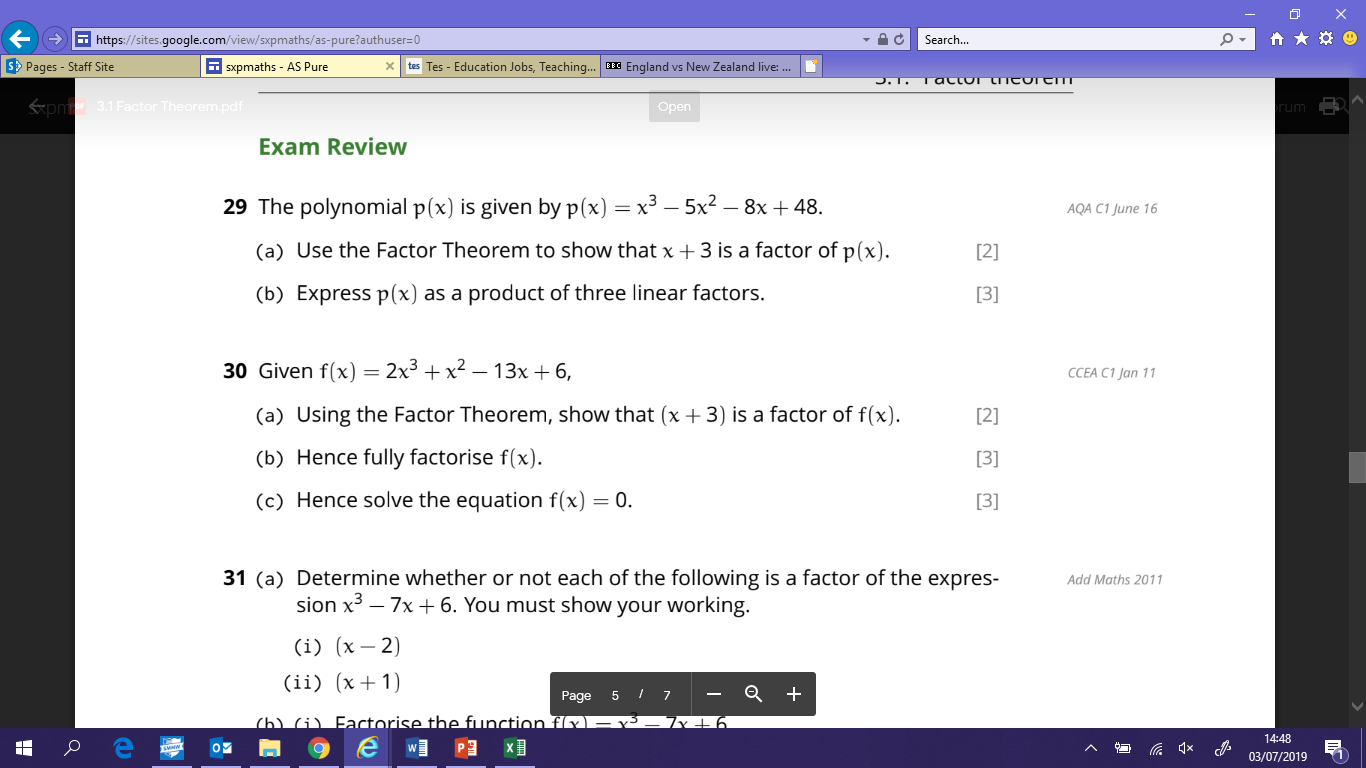 2)Exam Questions1)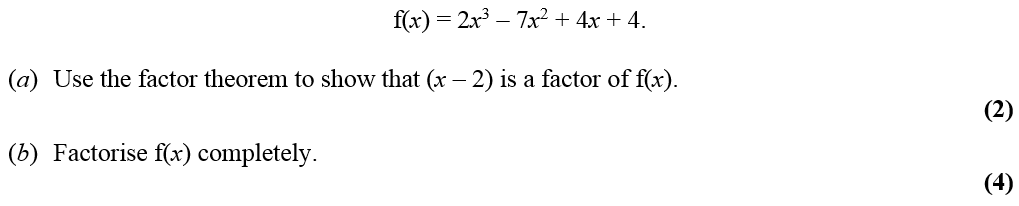 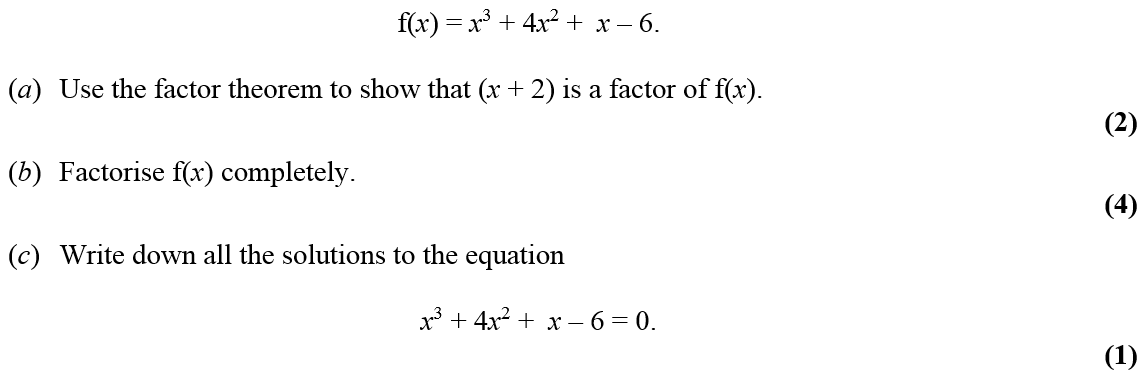 2) 3)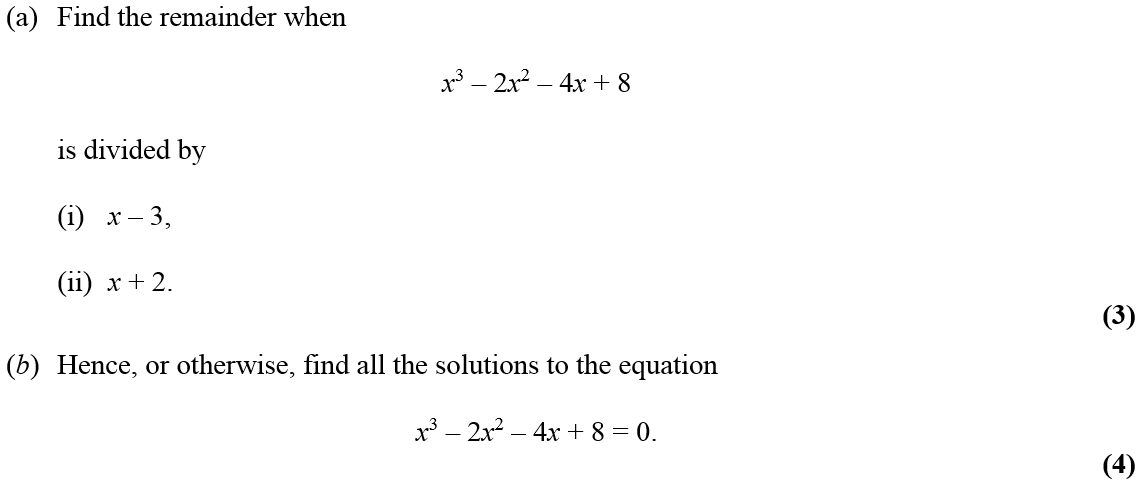 4)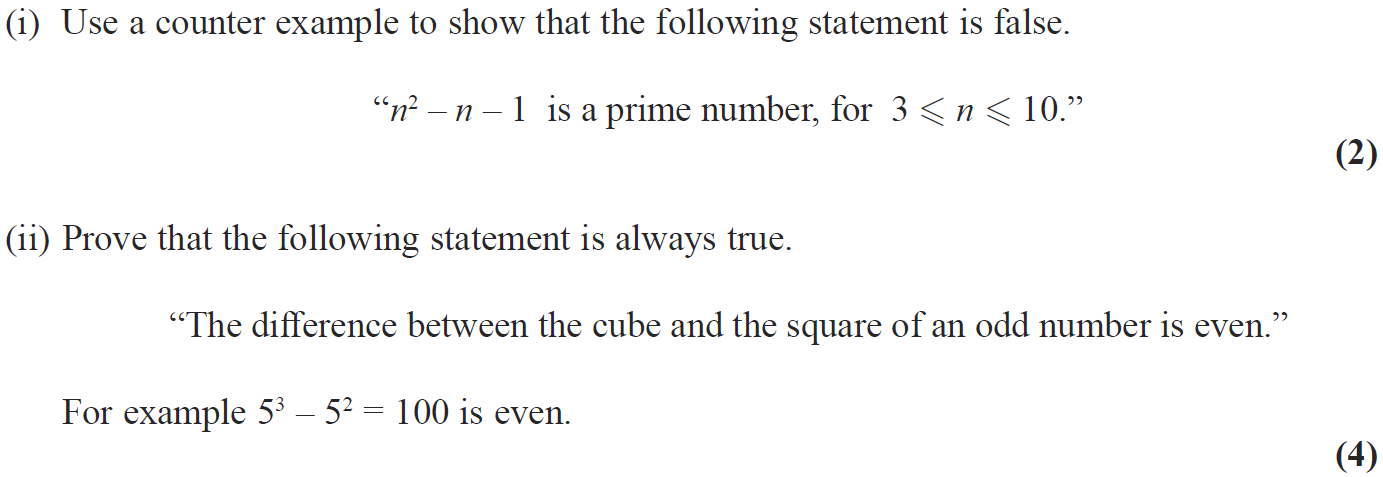 The Binomial ExpansionPracticing the Technique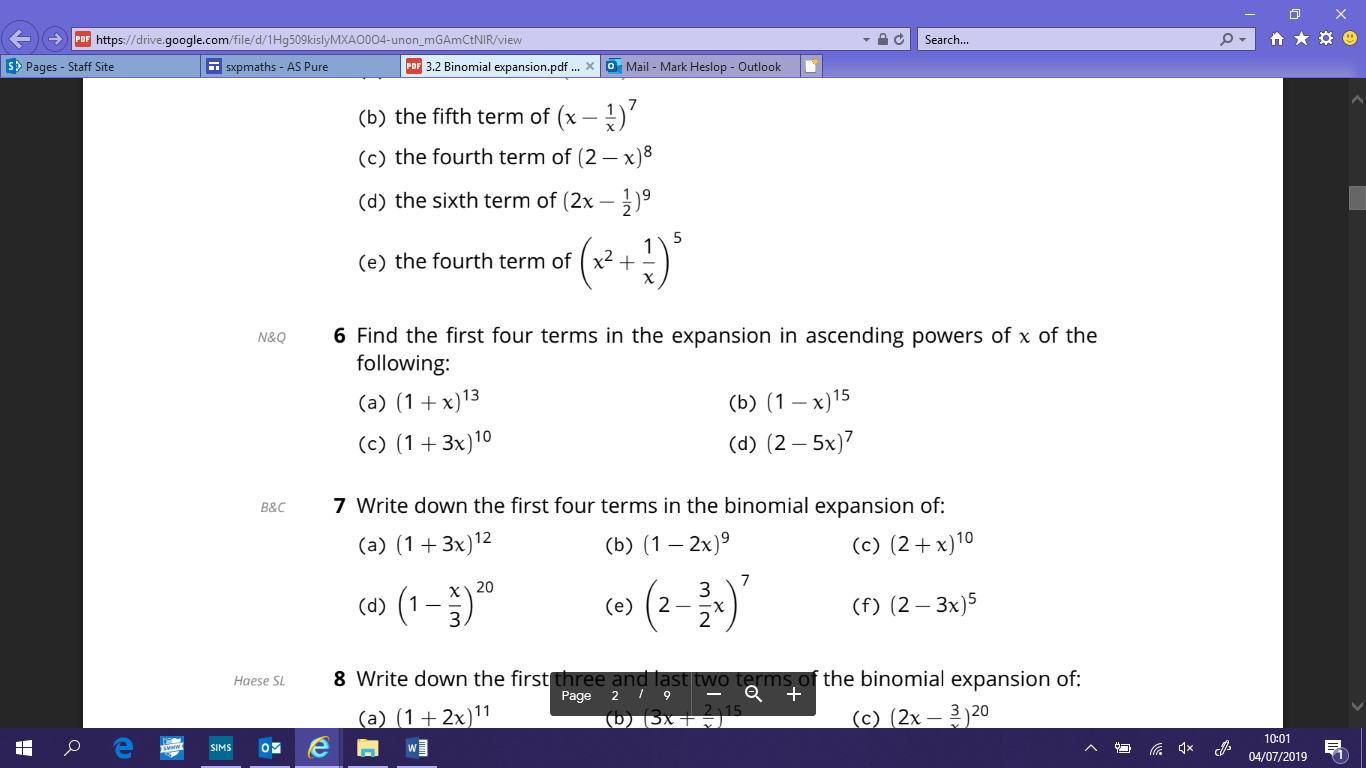 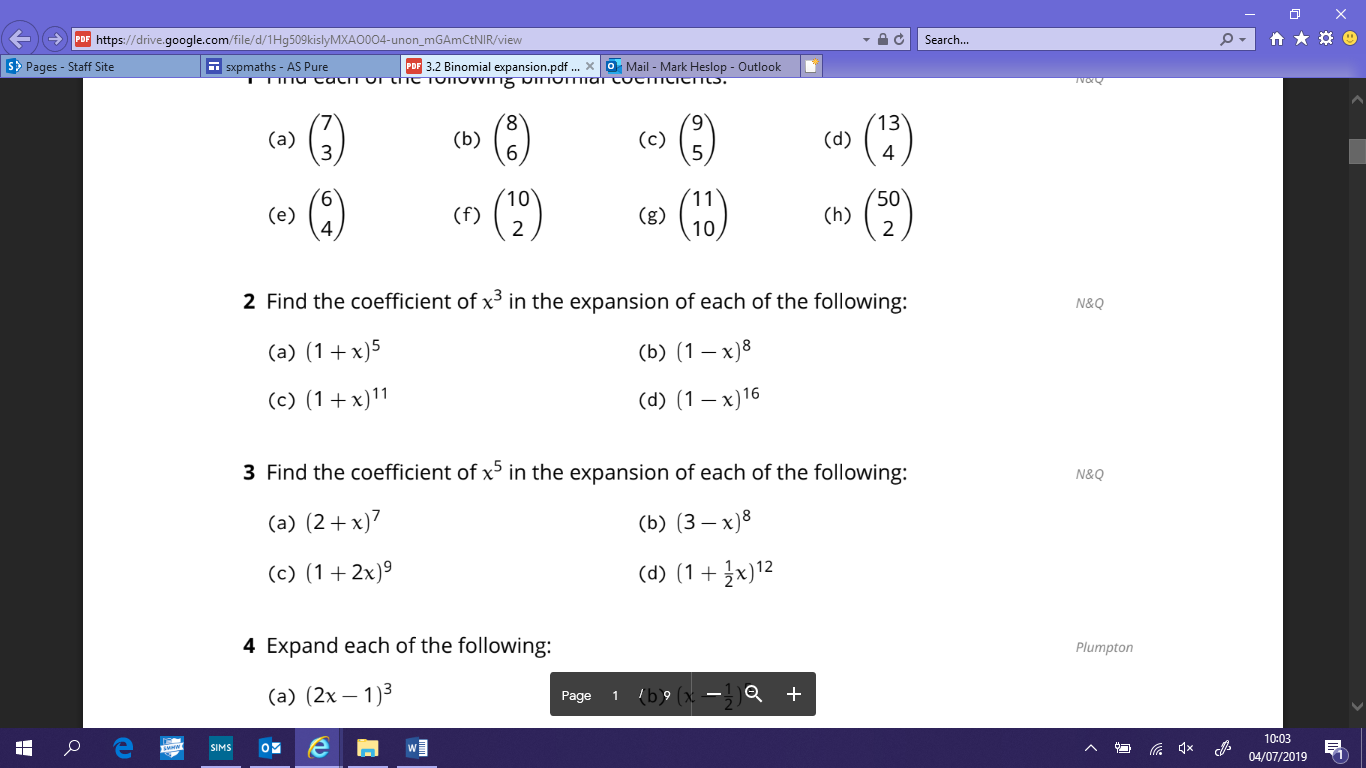 Exam Questions1)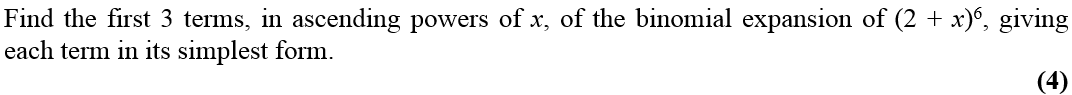 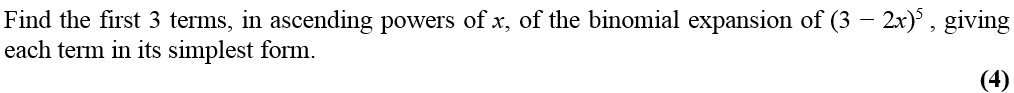 2)3)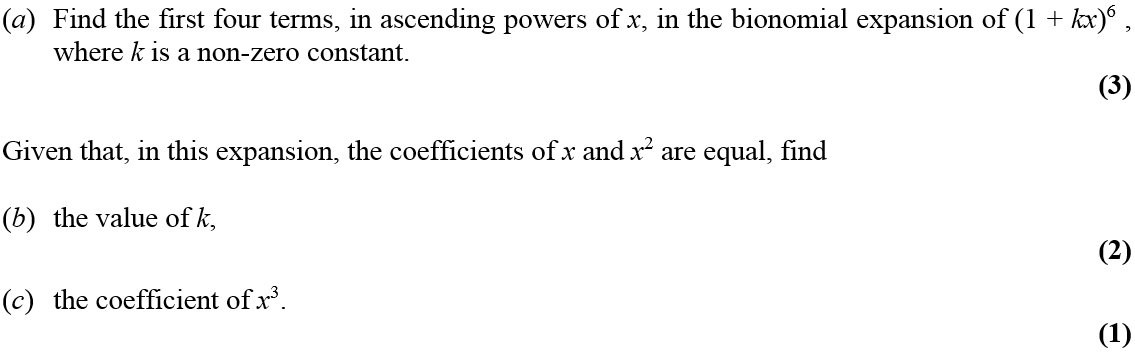 Trigonometric RatiosPracticing the Technique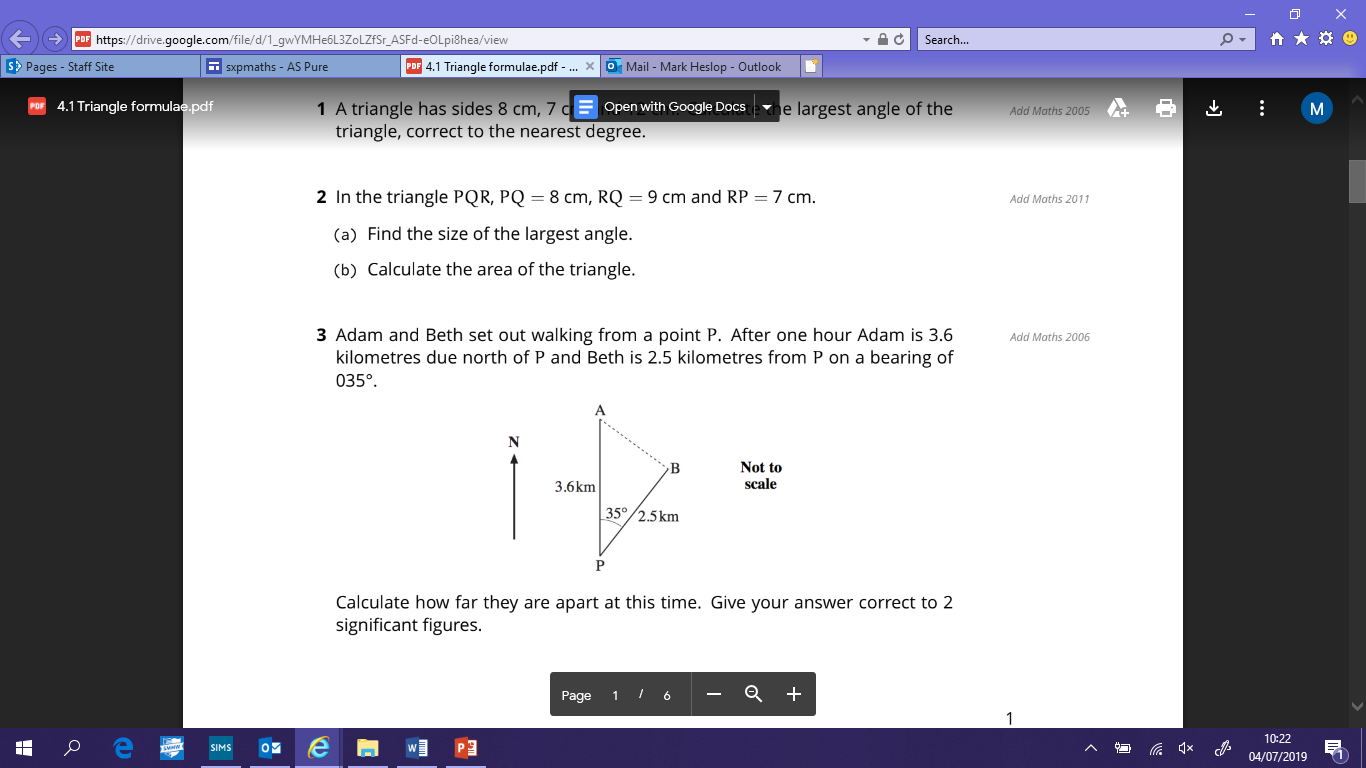 1)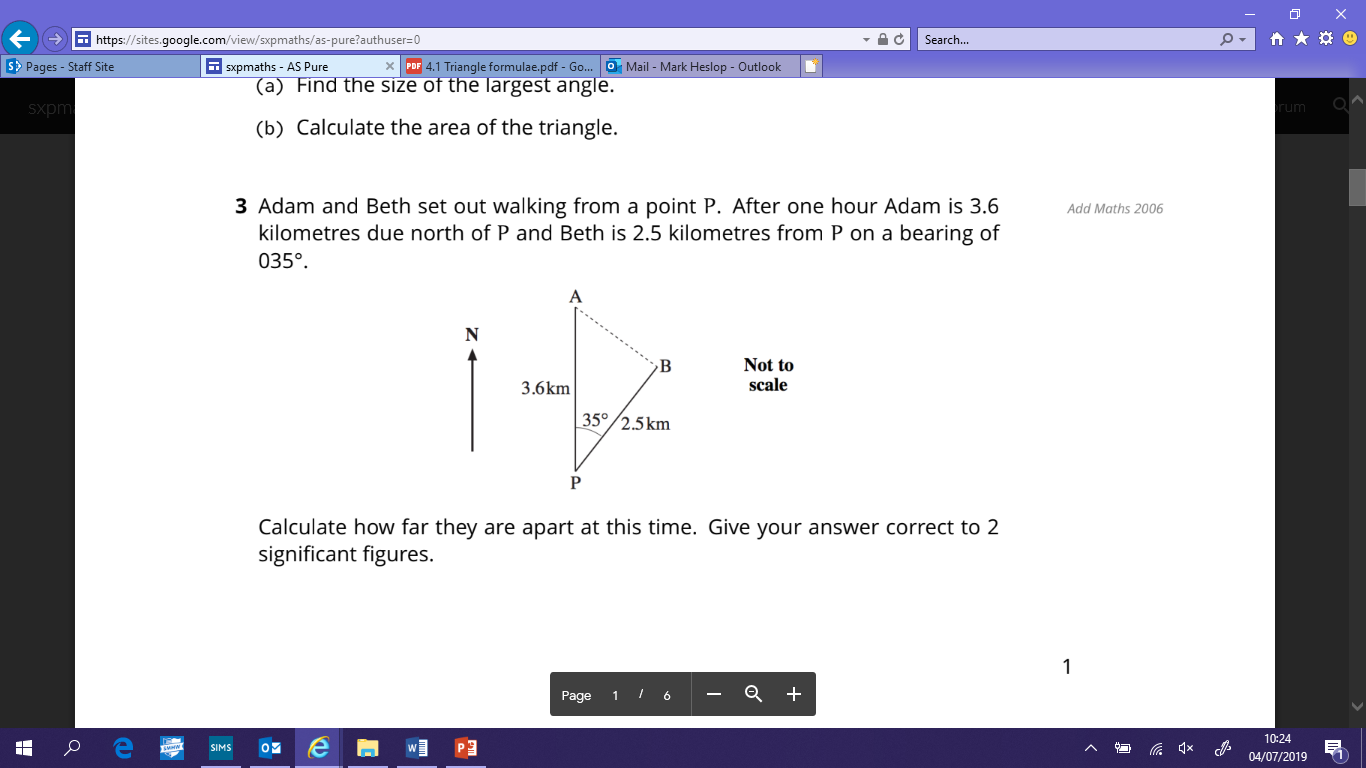 2)  Find the distance between Adam and Beth after one hourExam Questions1)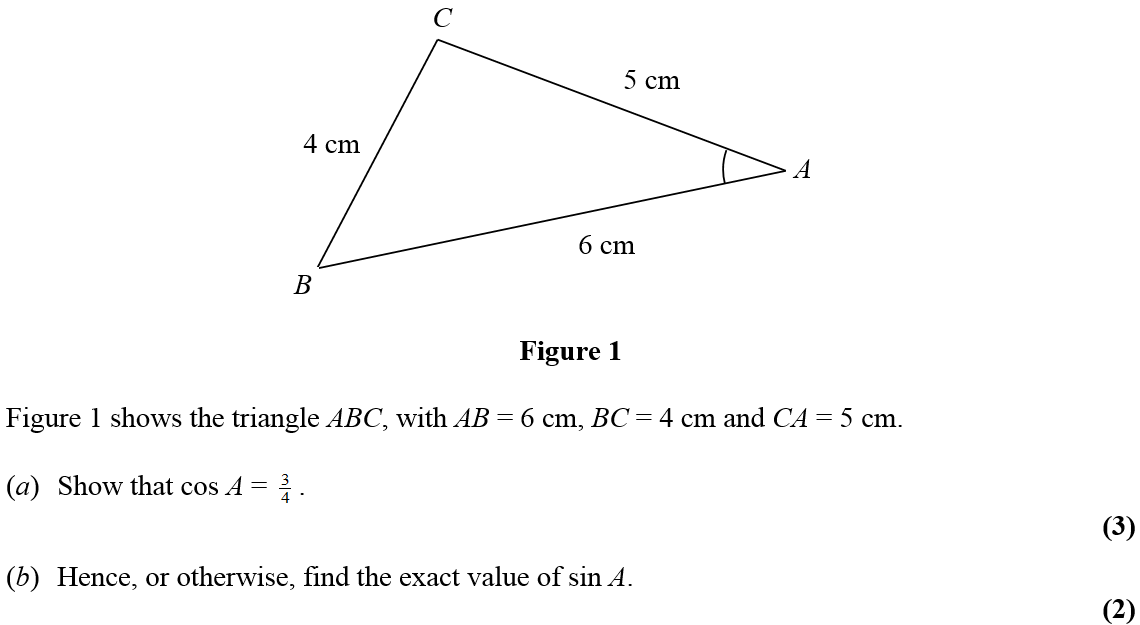 2) 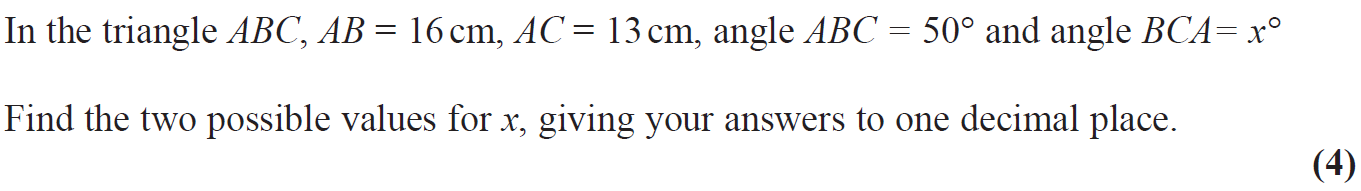 3)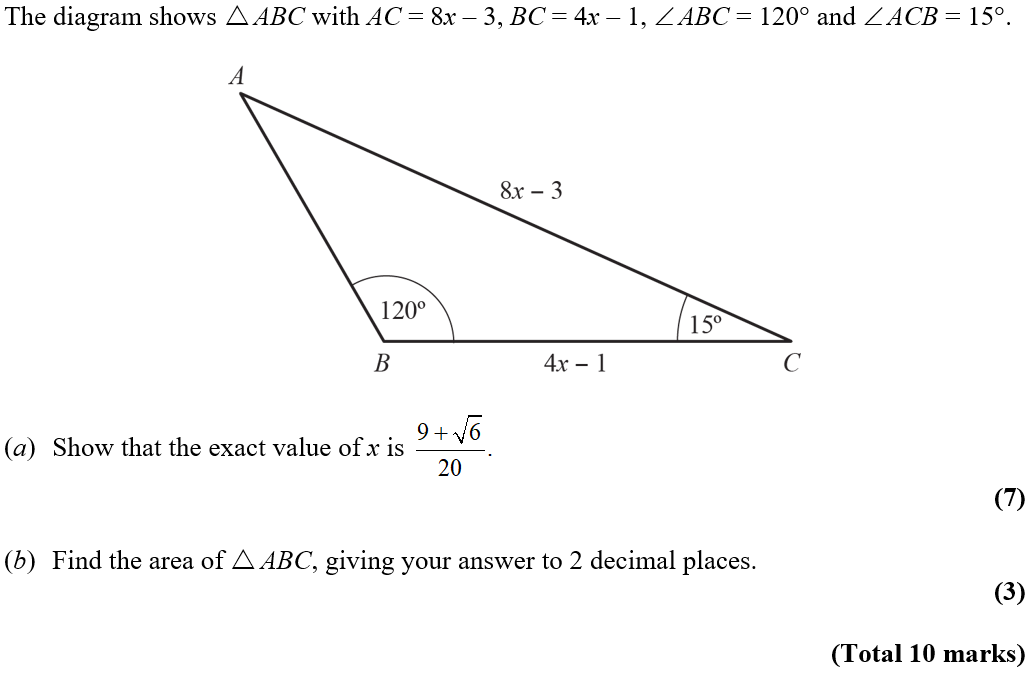  Trigonometric Identities and EquationsPracticing the Technique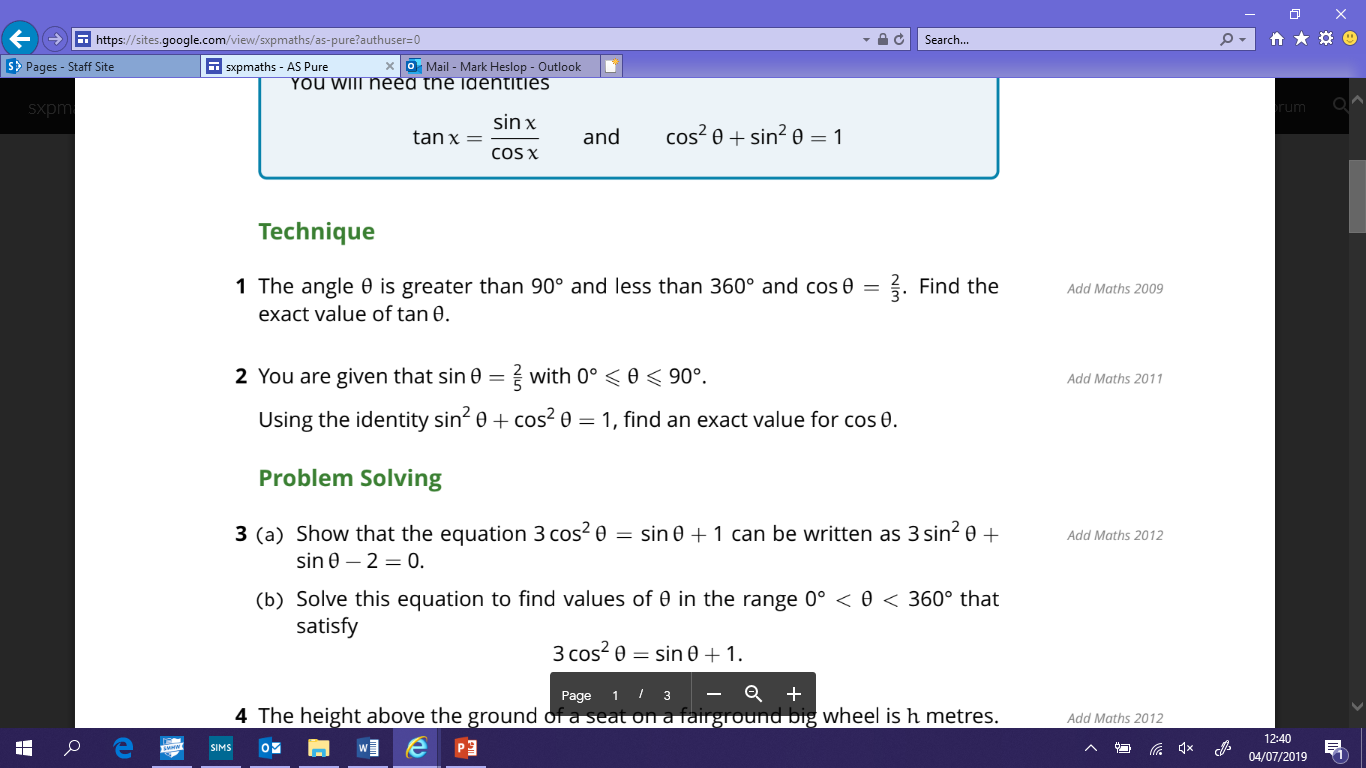 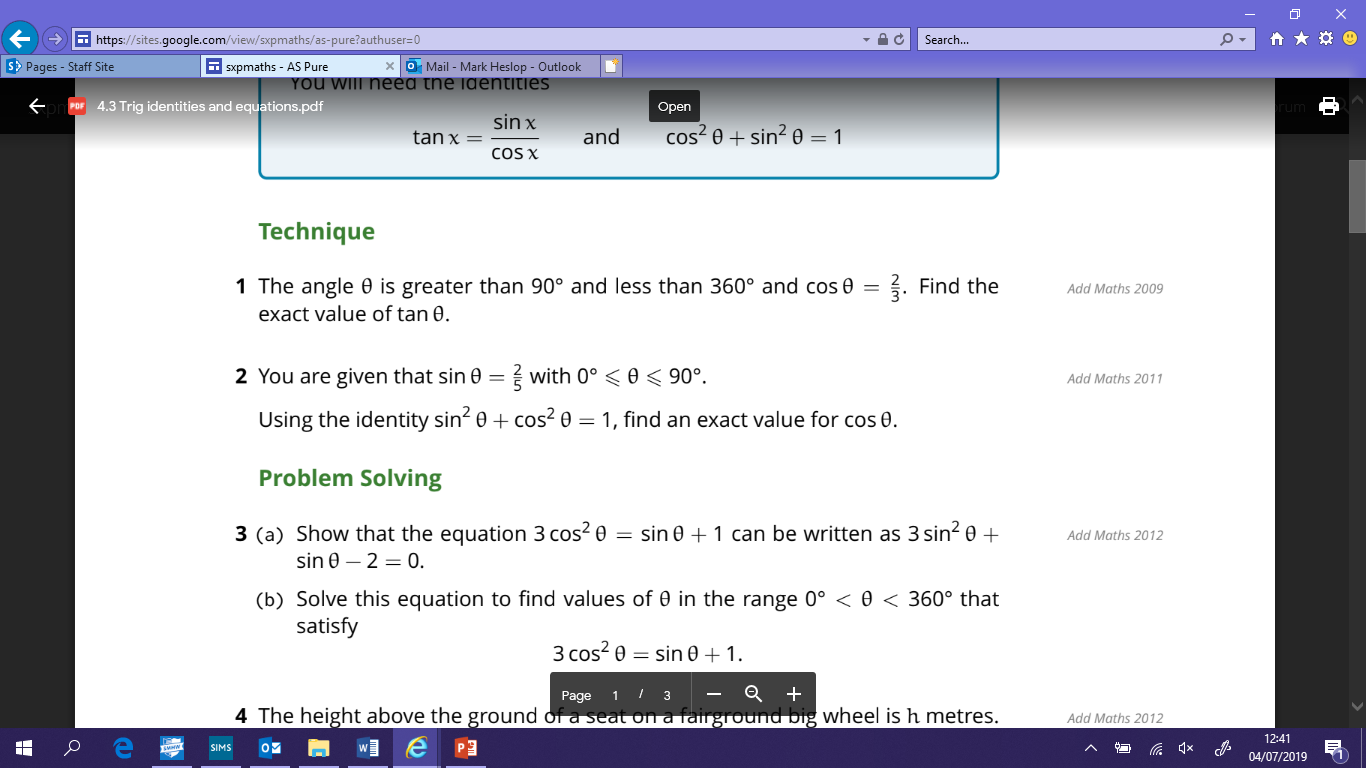 Exam Questions1)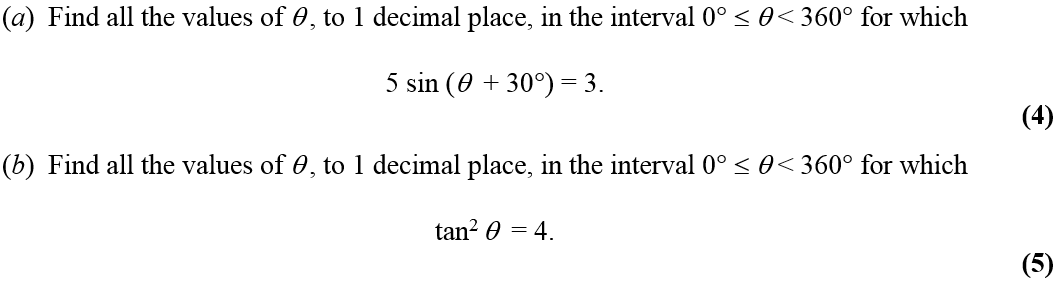 2) 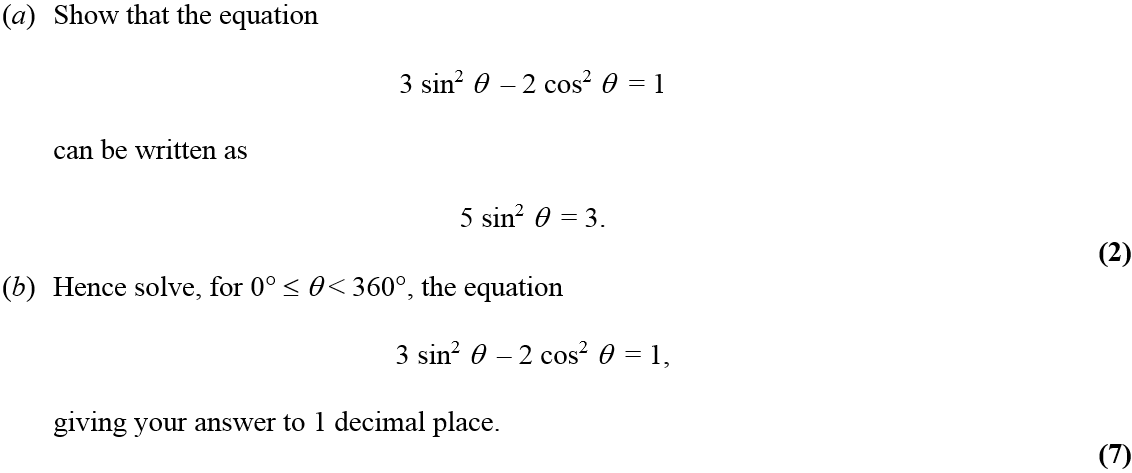 3) 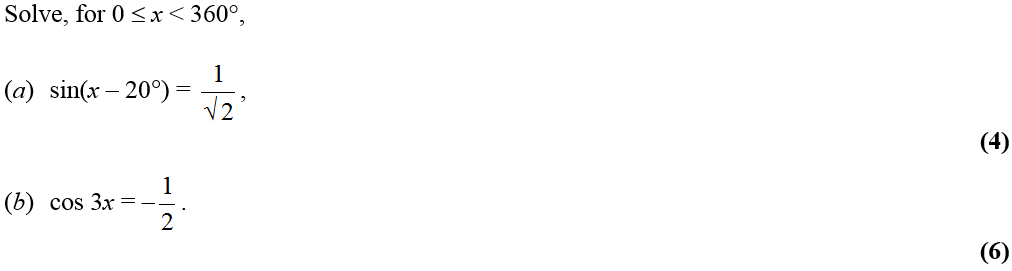 VectorsPracticing the Technique1)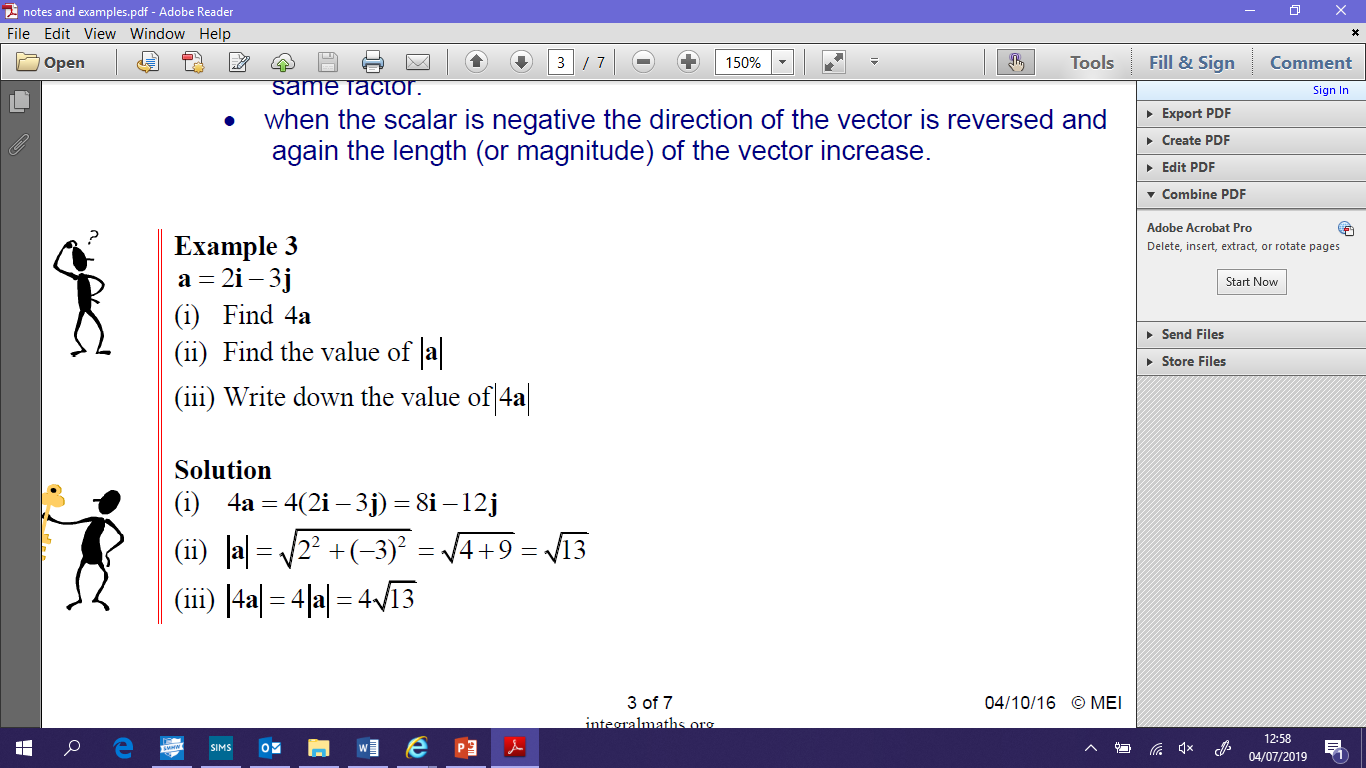 2) 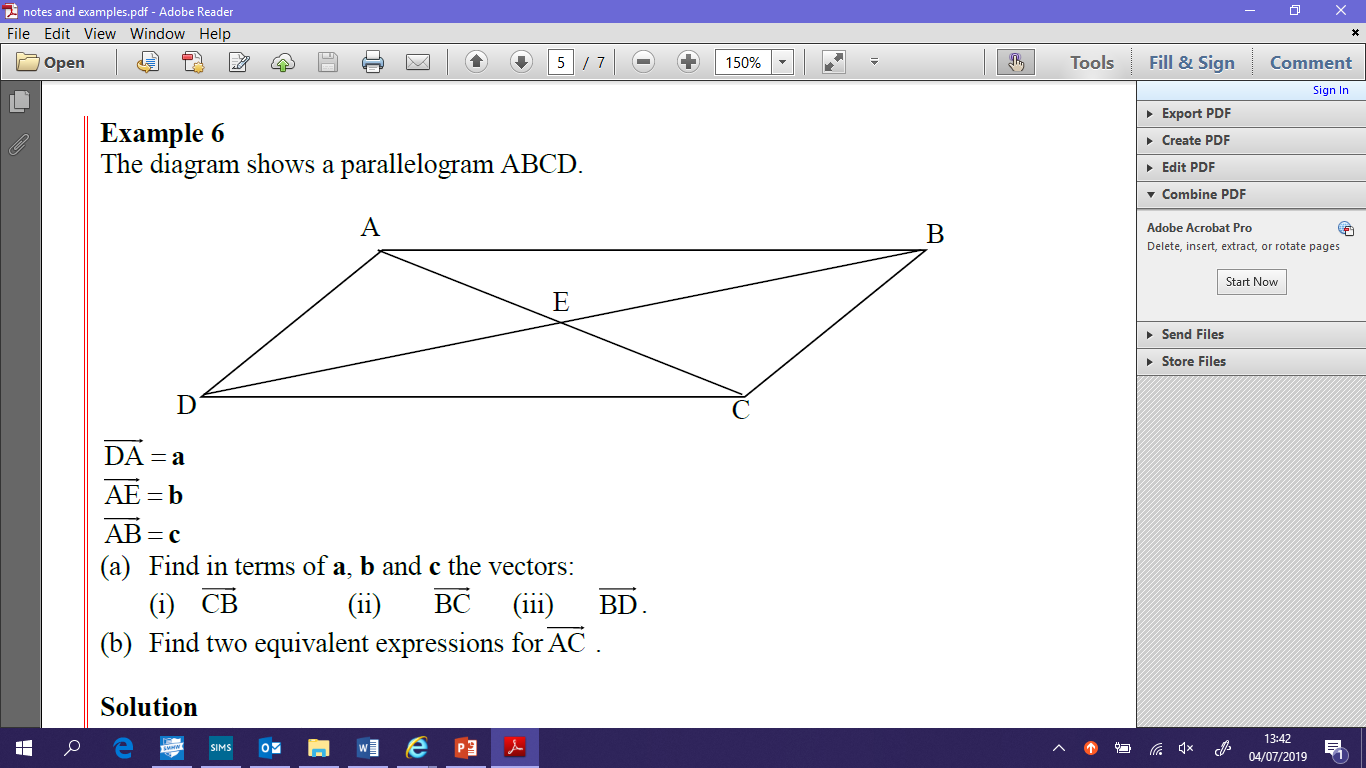 Exam Questions1)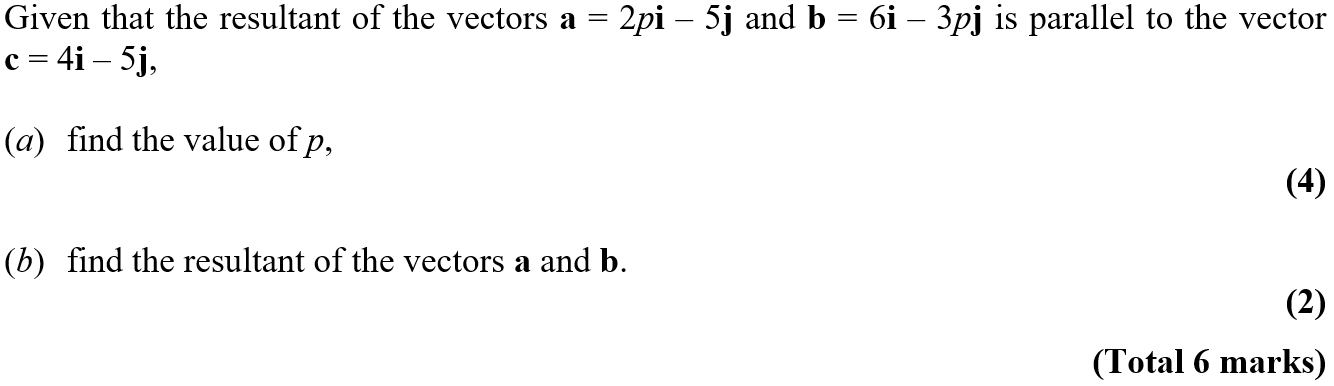 2)  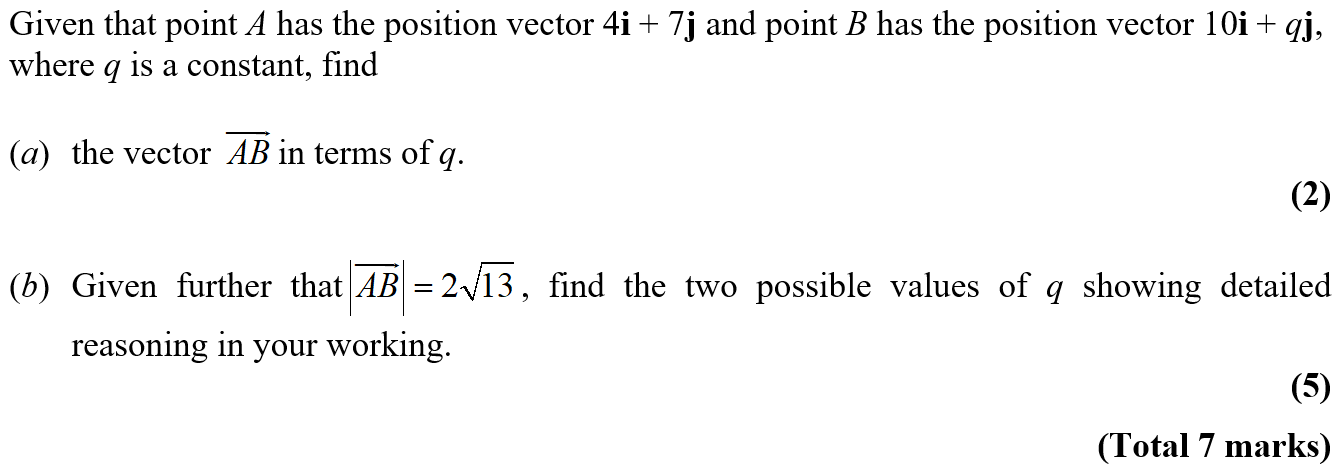 DifferentiationPracticing the Technique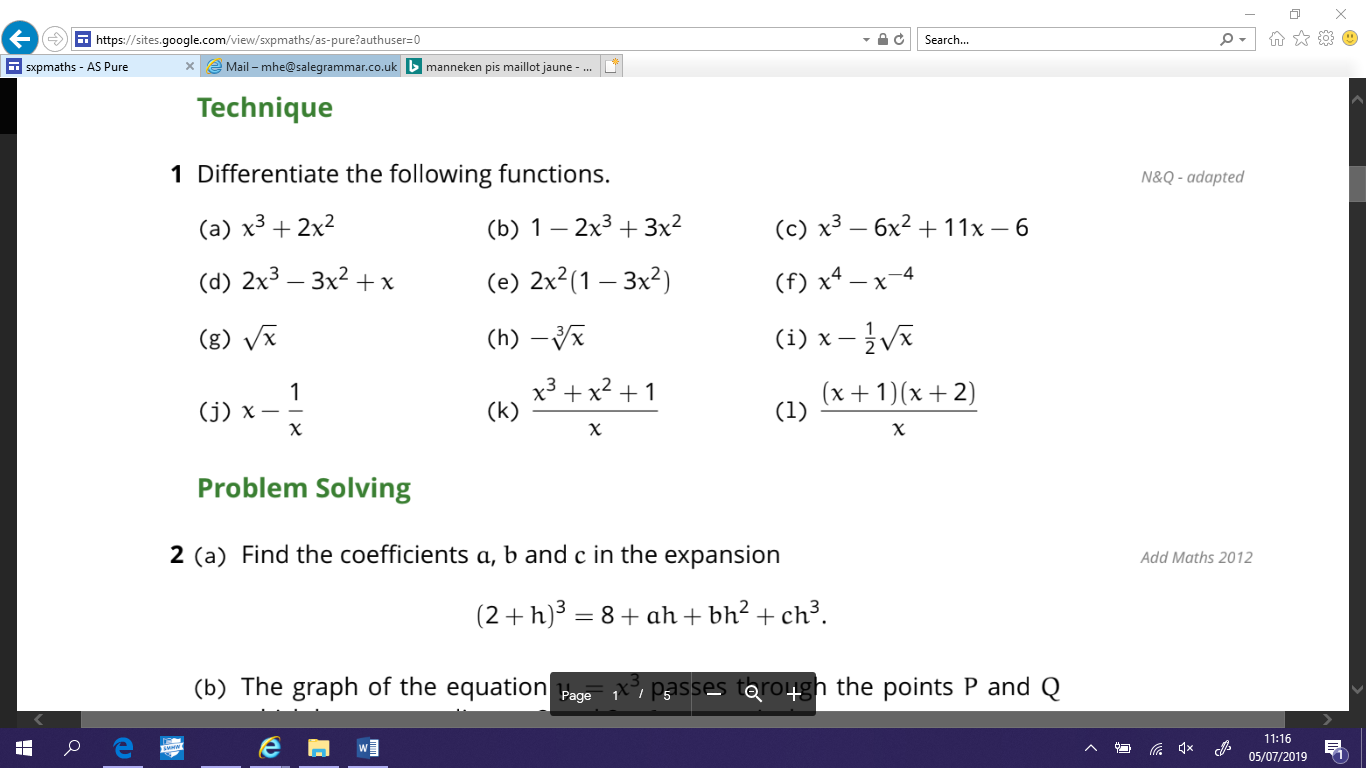 2) 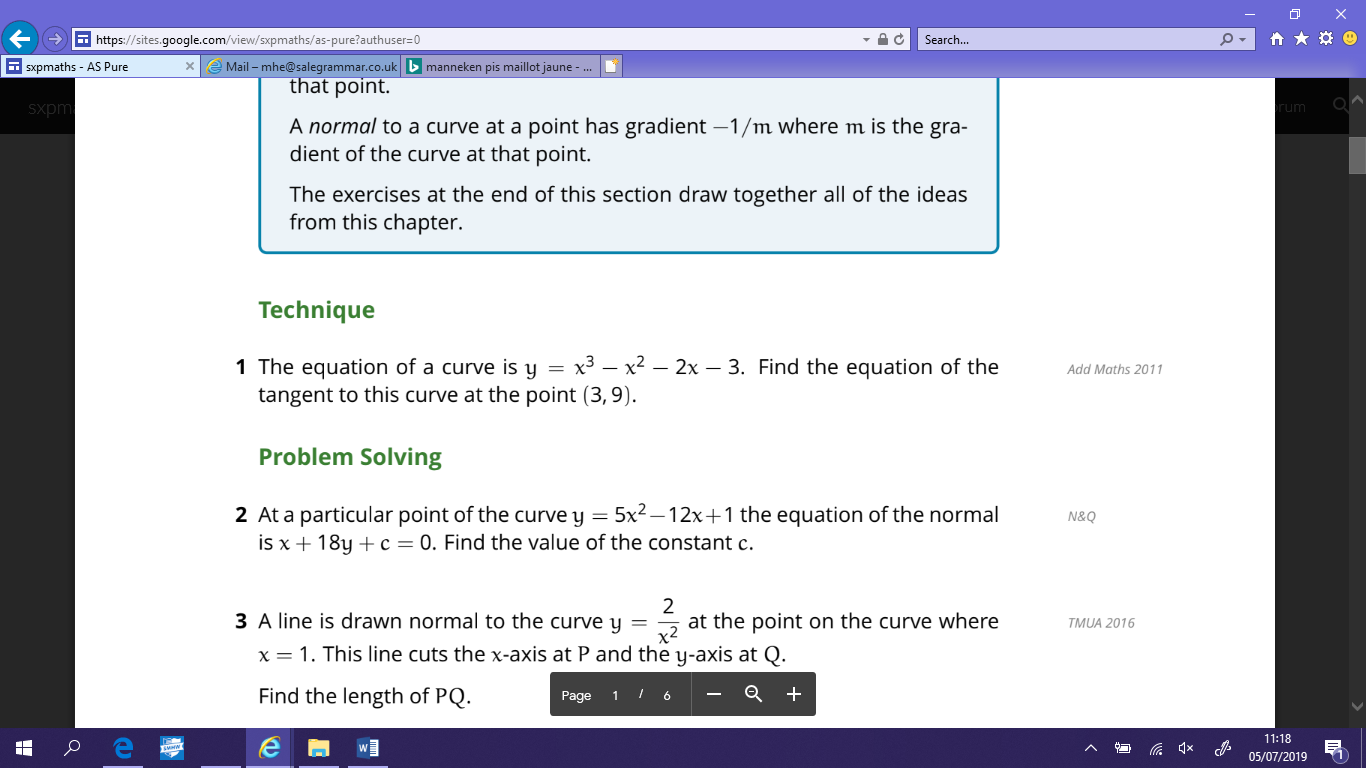 3) 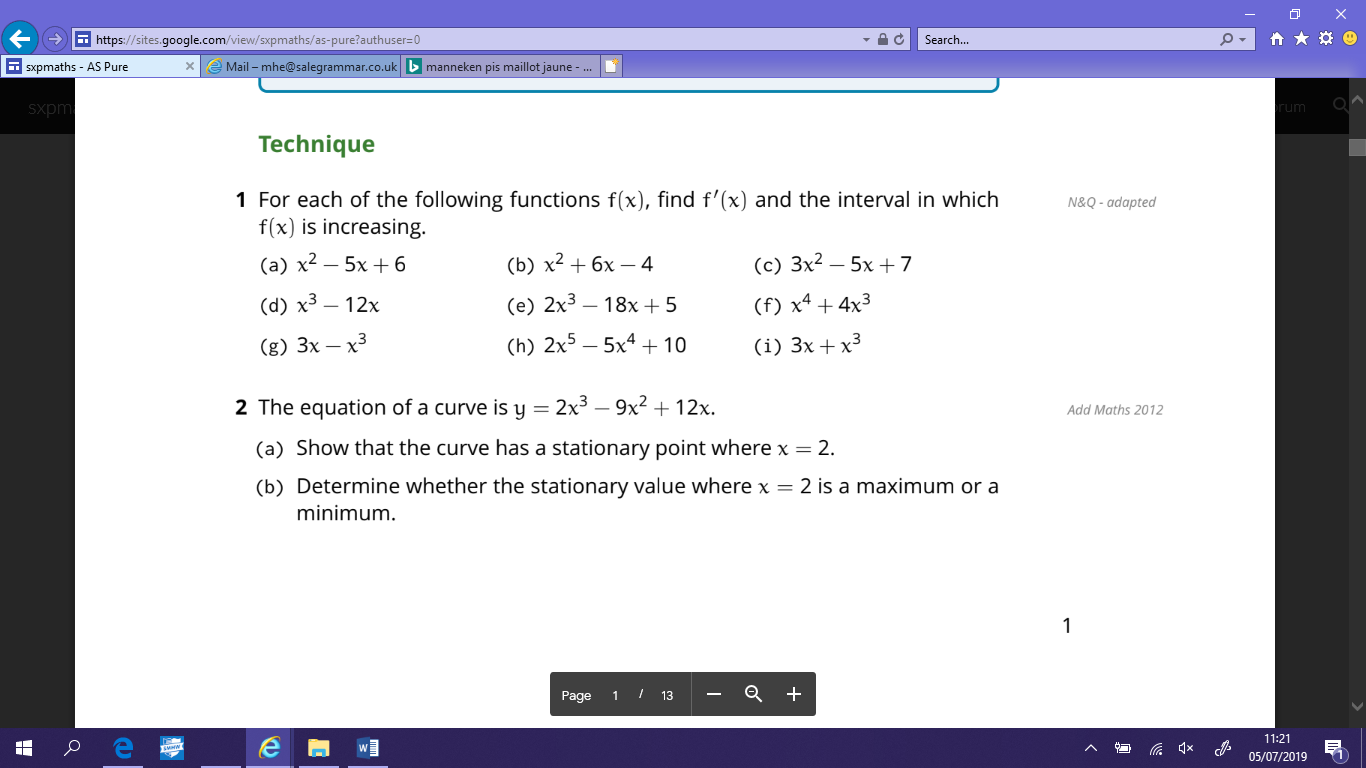 Exam Questions1)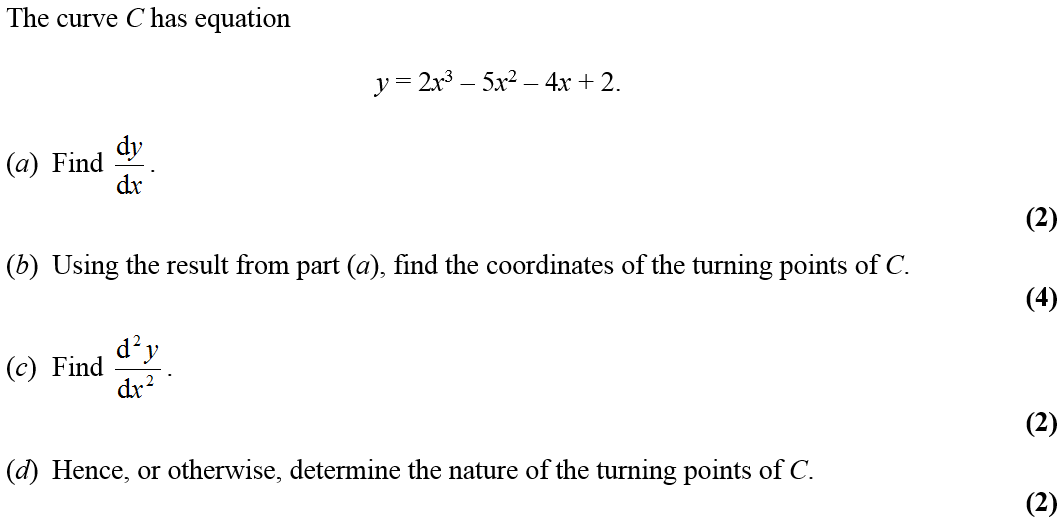 2)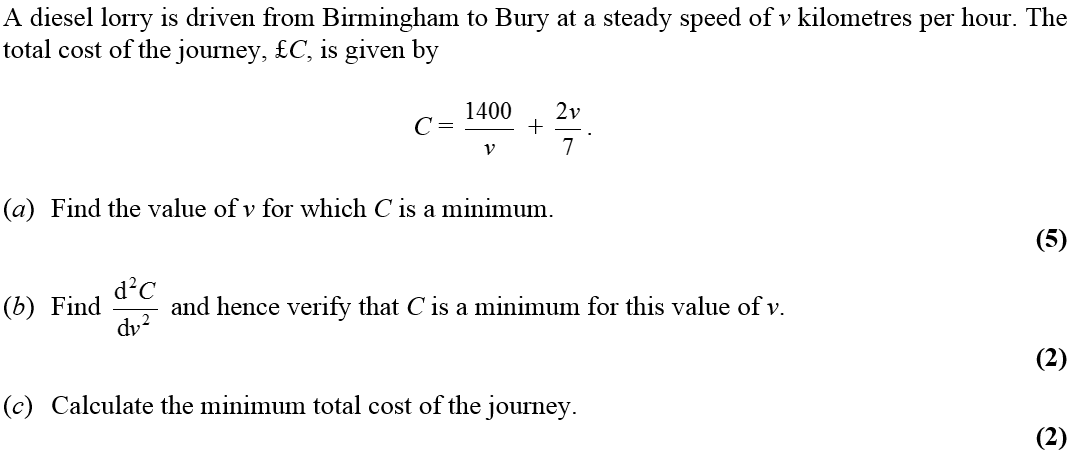 3)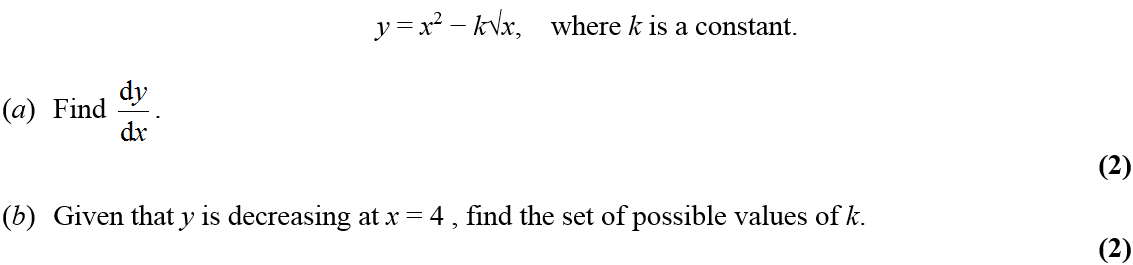 4)  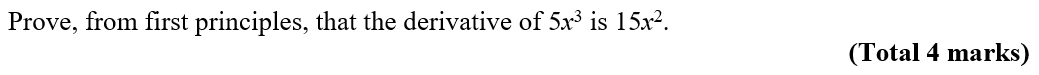 IntegrationPracticing the Technique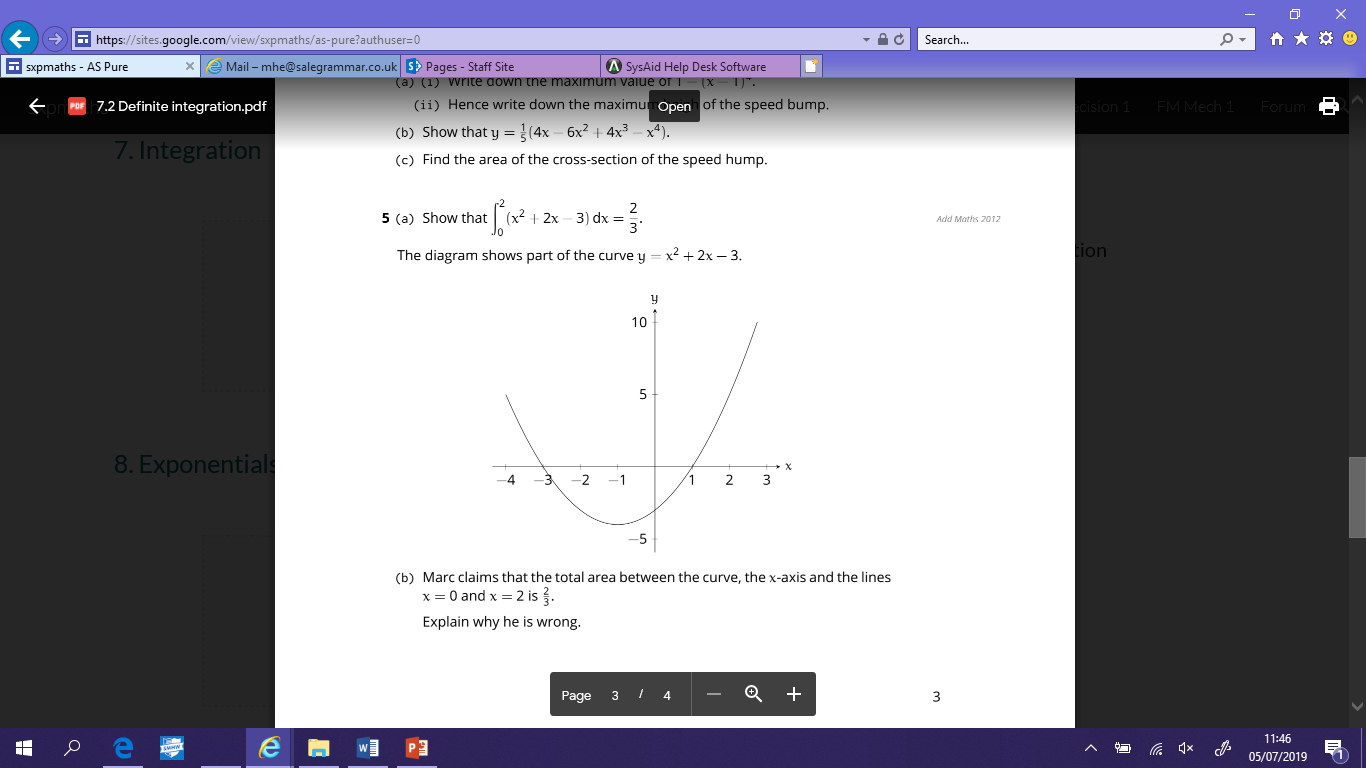 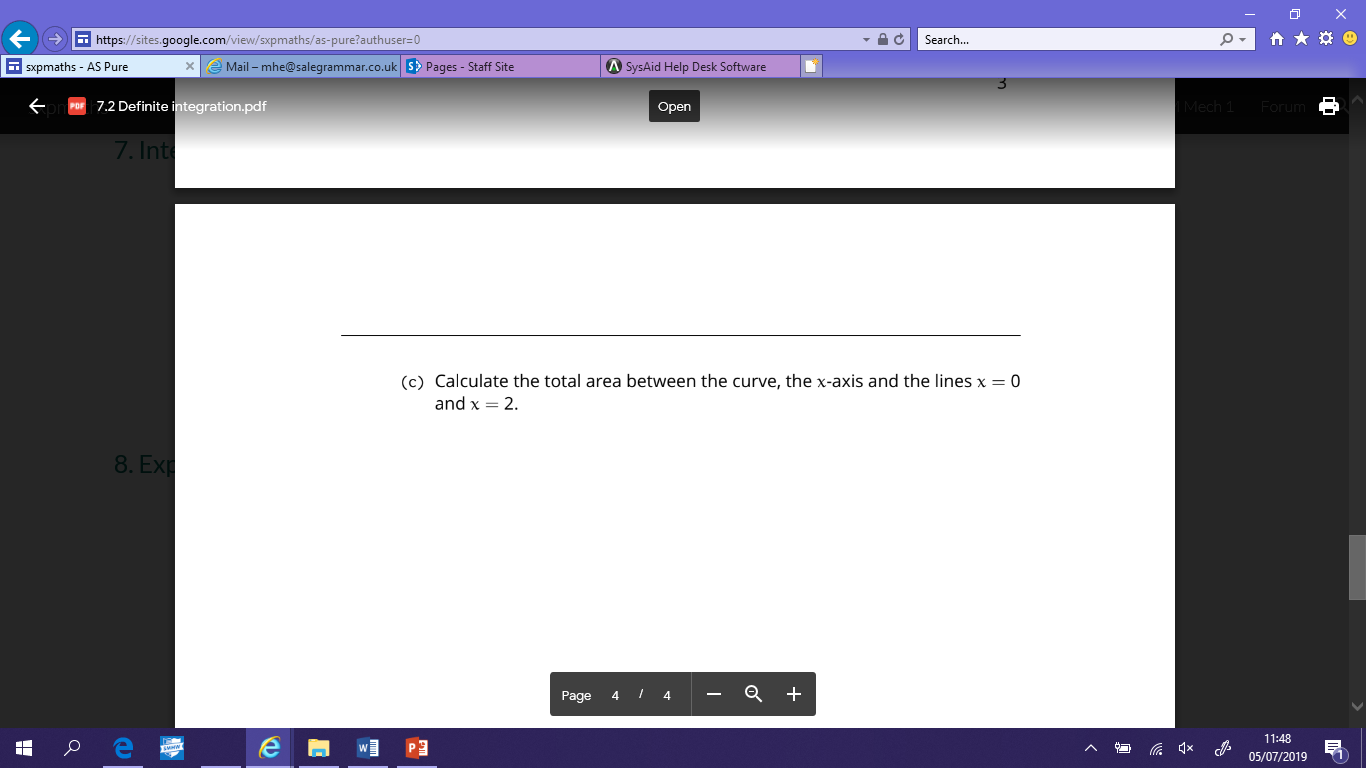 Exam Questions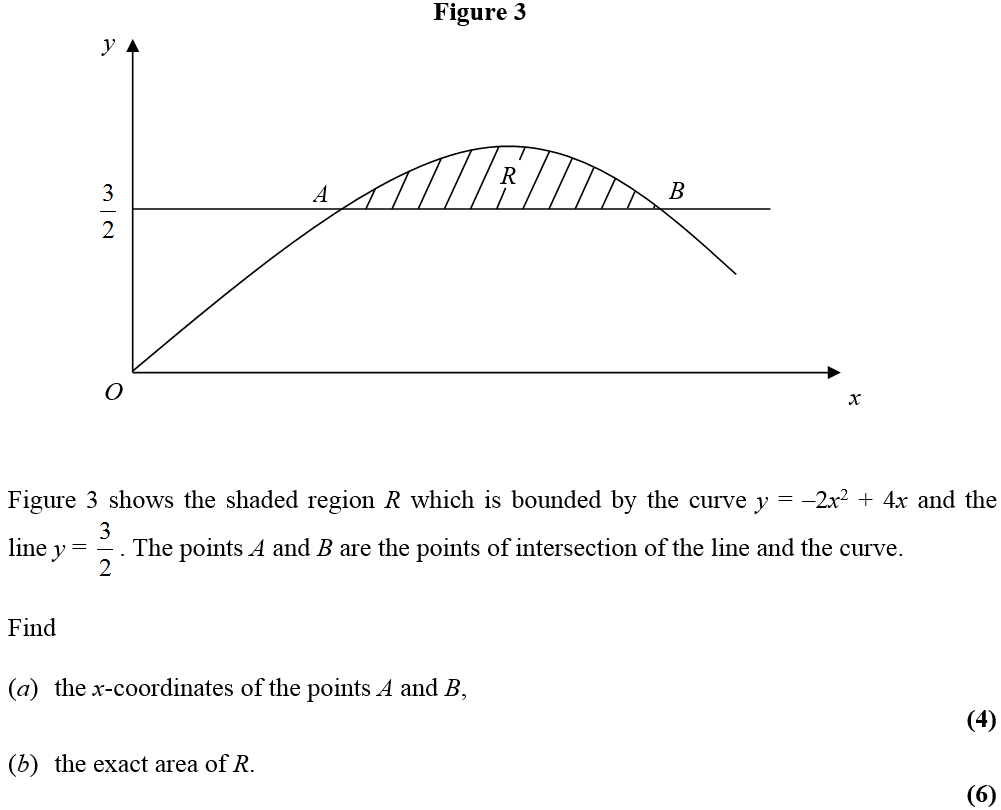 1) 2) 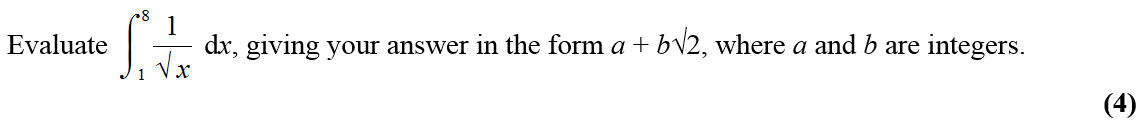 3) 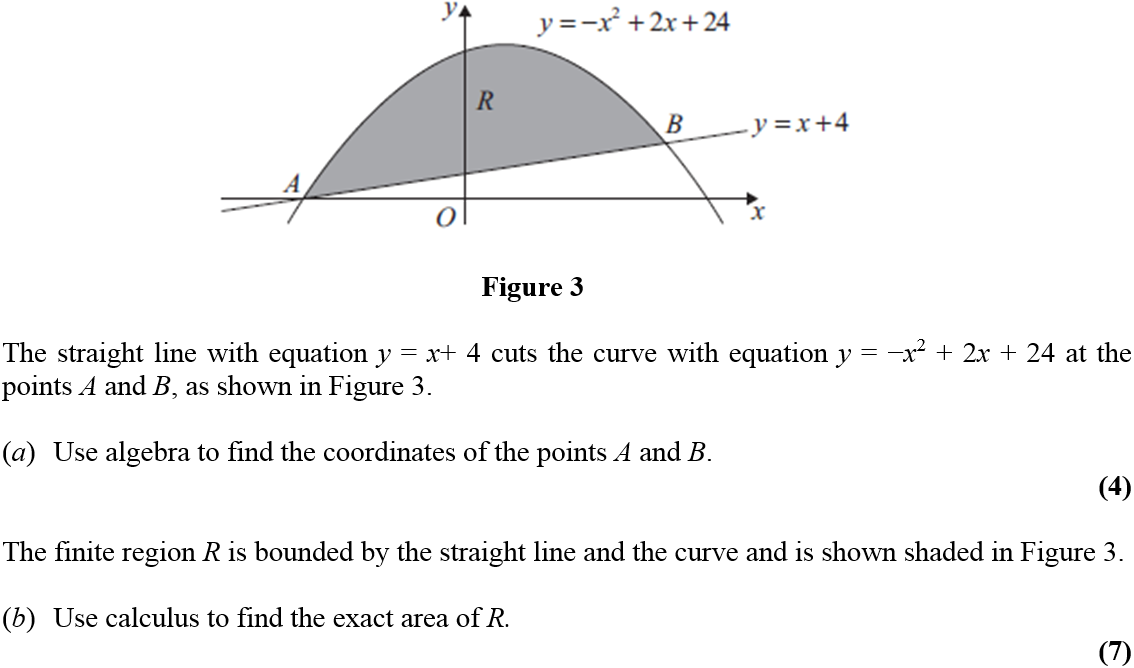 Exponentials and LogarithmsPracticing the Technique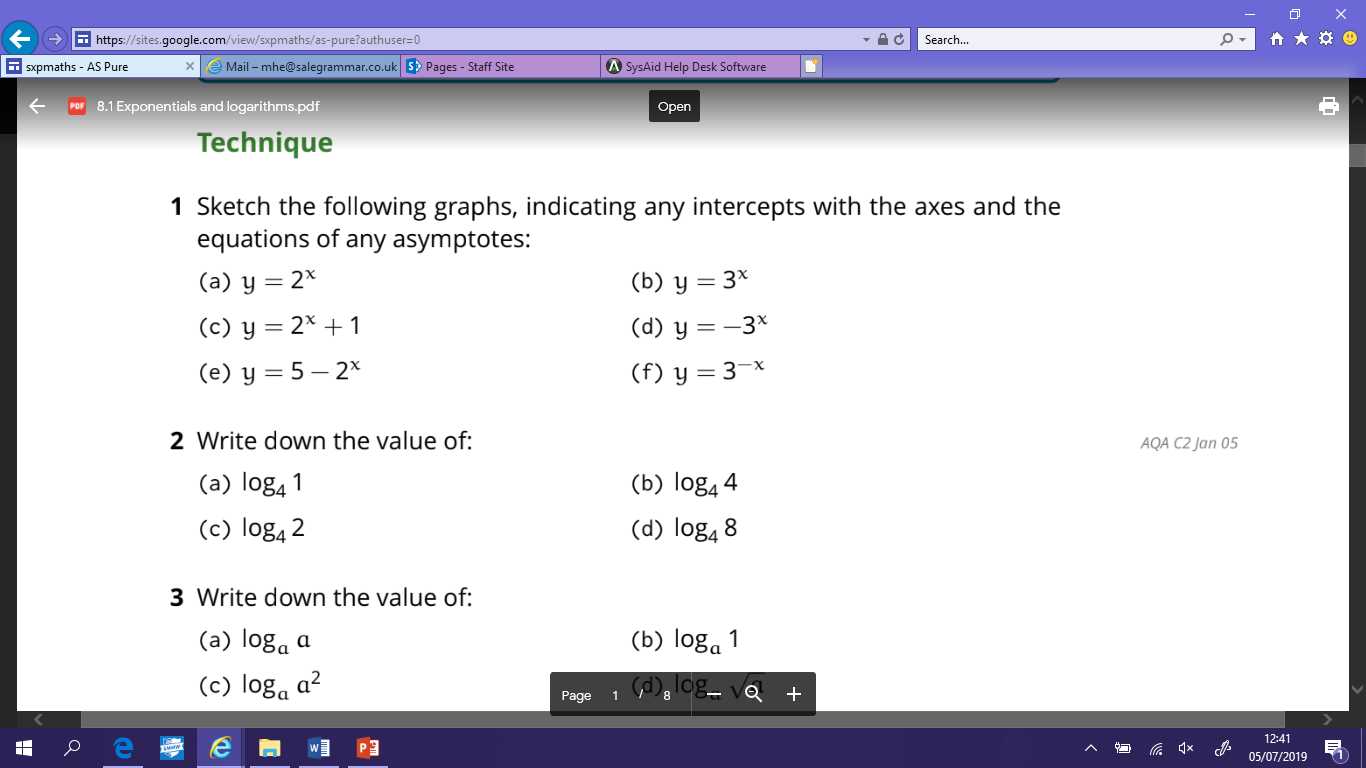 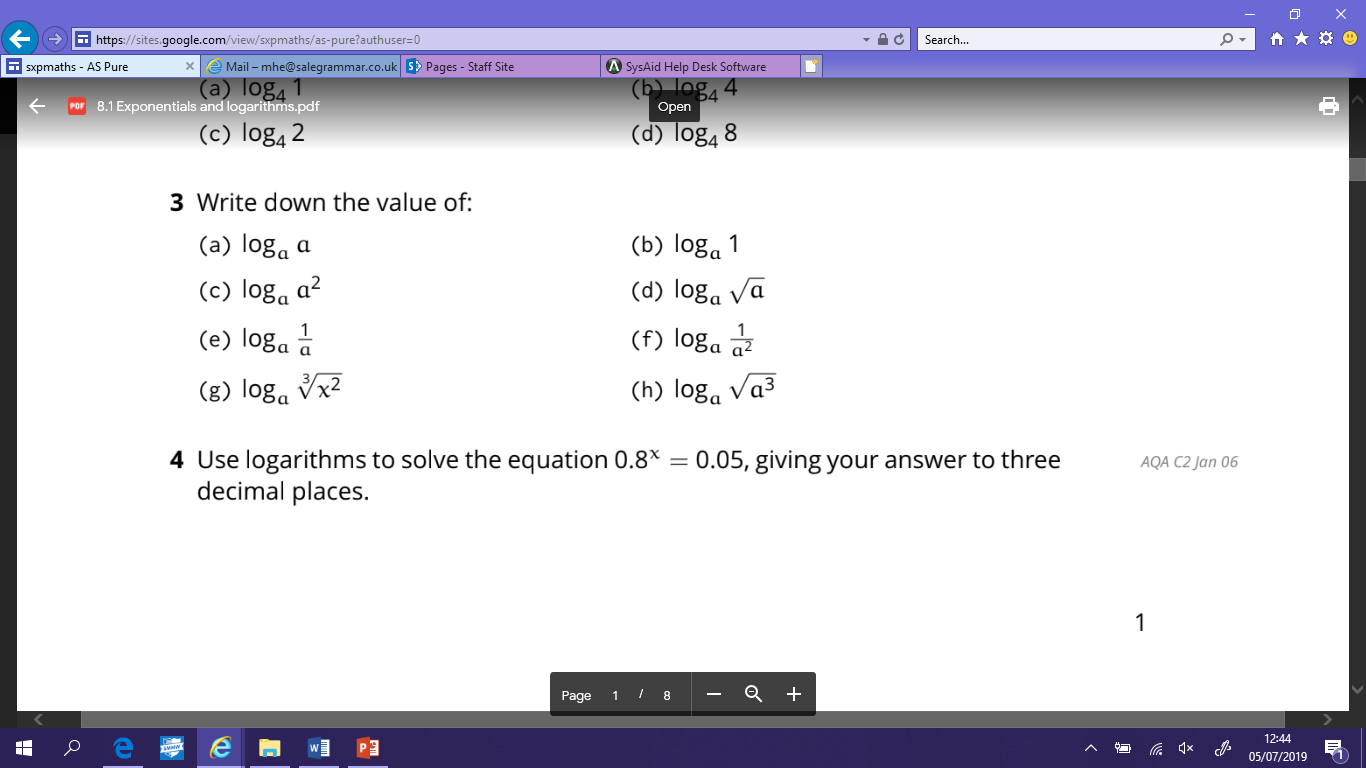 2) Exam Questions1)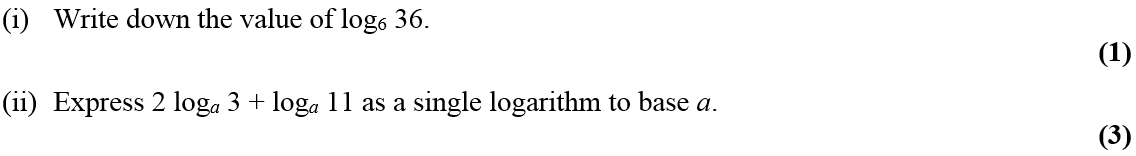 2)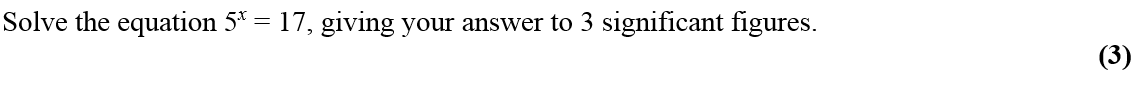 3)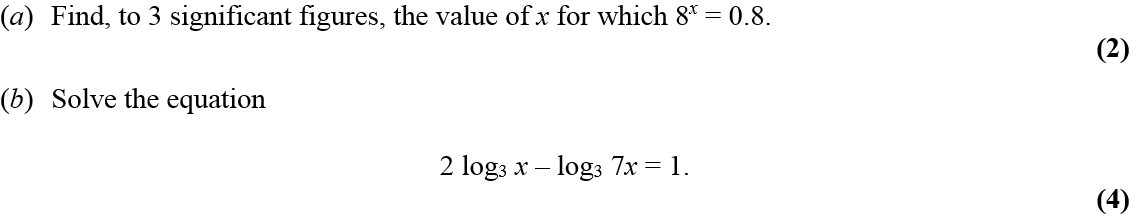 4)    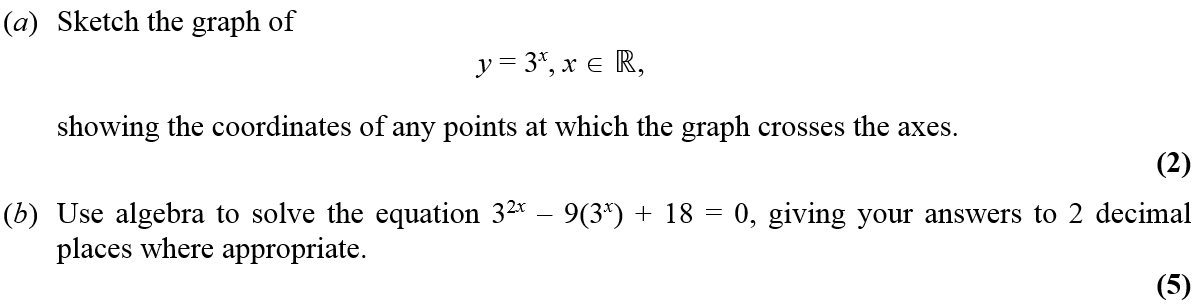 